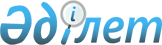 О приостановлении действия глав 7, 8 раздела 2 и глав 10, 11, 13 и 14 раздела 3 Правил организации и проведения закупа лекарственных средств, медицинских изделий и специализированных лечебных продуктов в рамках гарантированного объема бесплатной медицинской помощи, дополнительного объема медицинской помощи для лиц, содержащихся в следственных изоляторах и учреждениях уголовно-исполнительной (пенитенциарной) системы, за счет бюджетных средств и (или) в системе обязательного социального медицинского страхования, фармацевтических услуг, утвержденных постановлением Правительства Республики Казахстан от 4 июня 2021 года № 375, и внесении в них изменений и дополнений
					
			Утративший силу
			
			
		
					Постановление Правительства Республики Казахстан от 8 сентября 2022 года № 667. Утратило силу постановлением Правительства Республики Казахстан от 29 августа 2023 года № 731.
      Сноска. Утратило силу постановлением Правительства РК от 29.08.2023 № 731 (вводится в действие по истечении десяти календарных дней после дня его первого официального опубликования).
      В соответствии с пунктом 1 статьи 46 Закона Республики Казахстан "О правовых актах" Правительство Республики Казахстан ПОСТАНОВЛЯЕТ:
      1. Приостановить до 1 января 2024 года действие глав 7, 8 раздела 2 Правил организации и проведения закупа лекарственных средств, медицинских изделий и специализированных лечебных продуктов в рамках гарантированного объема бесплатной медицинской помощи, дополнительного объема медицинской помощи для лиц, содержащихся в следственных изоляторах и учреждениях уголовно-исполнительной (пенитенциарной) системы, за счет бюджетных средств и (или) в системе обязательного социального медицинского страхования, фармацевтических услуг, утвержденных постановлением Правительства Республики Казахстан от 4 июня 2021 года № 375 (далее – Правила), установив, что в период приостановления данные главы действуют в следующей редакции:
      "Раздел 2. Порядок осуществления тендера посредством веб-портала единым дистрибьютором
      Глава 7. Тендер, осуществляемый посредством веб-портала единым дистрибьютором
      Параграф 1. Порядок осуществления тендера
      22. В тендере участвуют потенциальные поставщики, соответствующие квалификационным требованиям, предусмотренным главой 3 настоящих Правил.
      23. Тендер состоит из последовательных этапов, представляющих собой:
      1) рассмотрение тендерной комиссией заявок потенциальных поставщиков на предмет соответствия условиям объявления и требованиям настоящих Правил и принятие на основе кворума решений об отклонении заявок или определении победителей тендера по неконкурентным лотам и допуске к аукциону – по конкурентным, а также автоматическое отклонение веб-порталом не отклоненных комиссией заявок потенциальных поставщиков, если их конкурентам по лоту оказывается поддержка отечественных товаропроизводителей и (или) производителей государств-членов ЕАЭС или предпринимательской инициативы;
      2) аукцион среди потенциальных поставщиков, допущенных комиссией к аукциону, автоматическое определение веб-порталом победителей тендера и поставщиков, занявших второе место, и подведение итогов, а в случаях отклонения всех заявок или отсутствия конкуренции по лотам, – автоматическое подведение веб-порталом итогов.
      24. Решением единого дистрибьютора в состав комиссии включаются его работники в нечетном количестве не менее трех человек, включая руководителя или лица, исполняющего его обязанности.
      Тендерная комиссия действует со дня вступления в силу решения о ее создании и прекращает свою деятельность в день заключения договора.
      25. Секретарем тендерной комиссии определяется штатный работник единого дистрибьютора, который своевременно обеспечивает:
      1) публикацию на веб-портале объявления о проведении тендера;
      2) по требованию члена тендерной комиссии о представлении экспертного заключения по какому-либо лоту направление соответствующему эксперту уведомления о необходимости дачи экспертного заключения;
      3) формирование по итогам голосования тендерной комиссии проекта протокола голосования для ознакомления, а по требованию кого-либо из членов комиссии – возобновление голосования на веб-портале;
      4) публикацию на веб-портале протокола голосования;
      5) отмену на веб-портале тендера в целом или какому-либо лоту в случаях принятия решения о его отмене или признании недействительным с приобщением его копии;
      6) информирование об итогах тендера для заключения договоров.
      26. Объявление о проведении тендера публикуется на государственном и русском языках на веб-портале в течение 3 (три) рабочих дней со дня принятия решения единым дистрибьютором с рассылкой веб-порталом уведомления всем зарегистрированным потенциальным поставщикам и представляет собой информацию, содержащую:
      1) наименование, номер и время размещения объявления;
      2) наименование, юридический адрес, бизнес-идентификационный код, банковский счет единого дистрибьютора;
      3) лоты с указанием номера, наименования лекарственного средства и (или) медицинского изделия, его характеристики с приложением технической спецификации медицинской техники, единицы измерения, количества, выделенных цены и общей суммы;
      4) место поставки или оказания фармацевтической услуги;
      5) сроки поставки или оказания фармацевтической услуги;
      6) время начала и окончания приема заявок с обратным отсчетом оставшегося времени;
      7) фамилию, имя, отчество (при наличии) и должность членов комиссии;
      8) фамилию, имя, отчество (при наличии), должность секретаря комиссии, телефон и электронную почту.
      27. Прием заявок начинается в 9.00 часов рабочего дня единого оператора, следующего за днем публикации объявления о тендере, и заканчивается в 10.00 часов рабочего дня единого оператора по истечении:
      1) семи рабочих дней при закупе пятидесяти и более лотов;
      2) от трех до пяти рабочих дней при закупе менее пятидесяти лотов;
      3) от одного до пяти рабочих дней при проведении закупа, предусмотренного главой 19 настоящих Правил;
      4) десяти рабочих дней при закупе медицинской техники.
      При отсутствии заявок веб-портал автоматически и одновременно публикует протоколы вскрытия и итогов.
      28. По истечении срока приема заявок веб-портал делает их доступными для рассмотрения и автоматически публикует протокол вскрытия с указанием его номера, времени публикации и статуса, который содержит:
      1) номер и наименование тендера;
      2) наименование, БИН и юридический адрес единого дистрибьютора;
      3) перечень лотов в объявлении;
      4) наименования потенциальных поставщиков, БИН (ИИН), ИНН, УНП, юридические адреса, время и даты представления заявок;
      5) лоты, на которые заявки не представлены;
      6) лоты и наименования потенциальных поставщиков, представивших заявки, с указанием данных ценовых предложений.
      29. Заявки потенциальных поставщиков в тендере до пятидесяти лотов рассматриваются комиссией в течение пяти рабочих дней, пятидесяти и более лотов – десяти рабочих дней.
      Заявки потенциальных поставщиков при проведении закупа медицинской техники рассматриваются тендерной комиссией в течение десяти рабочих дней вне зависимости от количества лотов.
      30. Ко времени истечения срока рассмотрения заявок секретарь тендерной комиссии формирует проект протокола голосования на веб-портале на основании голосования членов комиссии, после ознакомления с которым тендерная комиссия подписывает его, за исключением не голосовавших по уважительным причинам.
      31. Секретарь тендерной комиссии публикует на веб-портале протокол голосования с указанием его номера, времени публикации и статуса, который содержит:
      1) номер и наименование тендера;
      2) наименование, БИН и юридический адрес единого дистрибьютора;
      3) результаты голосования тендерной комиссии в разрезе лотов с указанием решений каждого члена тендерной комиссии о допуске или отклонении заявки в целом или по лоту, оказании поддержки отечественным товаропроизводителям и (или) производителям государств-членов ЕАЭС или предпринимательской инициативы;
      4) лоты и наименования потенциальных поставщиков, заявки которых отклонены тендерной комиссией ввиду несоответствия условиям объявления или требованиям настоящих Правил;
      5) лоты и наименования потенциальных поставщиков, заявки которых автоматически отклонены веб-порталом ввиду оказания их конкурентам по лоту поддержки отечественным товаропроизводителям и (или) производителям государств-членов ЕАЭС или предпринимательской инициативы;
      6) лоты без конкуренции и наименования потенциальных поставщиков, являющихся отечественными товаропроизводителями или производителями государств-членов ЕАЭС, с подробным указанием данных ценовых предложений;
      7) лоты без конкуренции и наименования потенциальных поставщиков, заявки которых признаны тендерной комиссией соответствующими условиям объявления и требованиям настоящих Правил, с подробным указанием данных ценовых предложений.
      32. Время на устранение замечаний начинается в 9.00 часов рабочего дня единого оператора, следующего за днем публикации протокола голосования, и заканчивается в 10.00 часов рабочего дня единого оператора по истечении:
      1) трех рабочих дней при закупе пятидесяти и более лотов;
      2) двух рабочих дней при закупе менее пятидесяти лотов;
      3) пяти рабочих дней при закупе медицинской техники вне зависимости от количества лотов.
      33. Дополнения к заявкам потенциальных поставщиков в тендере рассматриваются комиссией единого дистрибьютора:
      до пятидесяти лотов – в течение трех рабочих дней,
      пятидесяти и более лотов – в течение пяти рабочих дней,
      при закупе медицинской техники вне зависимости от количества лотов – в течение десяти рабочих дней.
      34. При проведении тендера по закупу, предусмотренному главой 19 настоящих Правил, не предоставляются дополнения к заявкам.
      35. В случаях отсутствия у тендерной комиссии замечаний к заявкам потенциальных поставщиков, а также повторного рассмотрения тендерных заявок потенциальных поставщиков, указанных в протоколе голосования, на предмет полноты приведения их в соответствие с требованиями настоящих Правил и устранения замечаний, составляется протокол допуска, который публикуется на веб-портале с указанием его номера, времени публикации, статуса и содержит:
      1) номер и наименование тендера;
      2) наименование, БИН и юридический адрес единого дистрибьютора;
      3) результаты голосования тендерной комиссии в разрезе лотов с указанием решений каждого члена тендерной комиссии о допуске или отклонении заявки в целом или по лоту, оказании поддержки отечественных товаропроизводителей и (или) производителей государств-членов ЕАЭС или предпринимательской инициативы;
      4) лоты и наименования потенциальных поставщиков, заявки которых отклонены тендерной комиссией ввиду несоответствия условиям объявления или требованиям настоящих Правил;
      5) лоты и наименования потенциальных поставщиков, заявки которых автоматически отклонены веб-порталом ввиду оказания их конкурентам по лоту поддержки отечественным товаропроизводителям и (или) производителям государств-членов ЕАЭС или предпринимательской инициативы;
      6) лоты без конкуренции и наименования потенциальных поставщиков, являющихся отечественными товаропроизводителями или производителями государств-членов ЕАЭС, с подробным указанием данных ценовых предложений;
      7) лоты без конкуренции и наименования потенциальных поставщиков, заявки которых признаны комиссией соответствующими условиям объявления и требованиям настоящих Правил, с подробным указанием данных ценовых предложений;
      8) конкурентные лоты и наименования потенциальных поставщиков, заявки которых допущены тендерной комиссией к аукциону, с указанием стартовых цен аукциона.
      36. Не позднее двух рабочих дней после публикации протокола допуска проводится аукцион на снижение предложенных в заявках цен.
      37. При отсутствии заявок, отклонении комиссией всех заявок, отсутствии конкуренции по лотам или по итогам аукциона веб-портал автоматически формирует и публикует протокол итогов с указанием его номера, времени публикации и статуса, который содержит:
      1) номер и наименование тендера;
      2) наименование, БИН и юридический адрес единого дистрибьютора;
      3) результаты аукциона с указанием лотов, наименований участников аукциона, времени подачи и размеров шагов аукциона;
      4) конкурентные лоты и наименования потенциальных поставщиков, за исключением занявших второе место, заявки которых автоматически отклонены веб-порталом в результате аукциона;
      5) конкурентные лоты и победителей тендера в аукционе с подробным указанием данных ценовых предложений;
      6) конкурентные лоты и потенциальных поставщиков, занявших второе место в аукционе, с подробным указанием данных ценовых предложений;
      7) конкурентные лоты и наименования победителей тендера, являющихся отечественными товаропроизводителями или производителями государств-членов ЕАЭС, с подробным указанием данных ценовых предложений.
      38. При возникновении технических неисправностей, не позволяющих использовать веб-портал или формирующих некорректный протокол, единый оператор незамедлительно публикует об этом объявление в соответствующем разделе веб-портала, который автоматически рассылает всем участникам тендера соответствующие уведомления.
      Сроки тендера при этом сдвигаются соразмерно времени, потребовавшемуся для устранения технических неисправностей.
      Опубликованный некорректный протокол единый оператор не удаляет с веб-портала и присваивает им статус "недействительный". Вновь сформированный корректный протокол публикуется единым оператором на веб-портале со статусом "действительный".
      В случае замены протокола веб-портал автоматически направляет участникам тендера соответствующие уведомления.
      39. При осуществлении закупа медицинской техники протокол итогов тендера и технические спецификации победителей в течение двух рабочих дней со дня подведения итогов тендера направляются единым дистрибьютором заказчикам (заявителям) для заключения с победителями тендера договоров закупа по форме, утвержденной уполномоченным органом в области здравоохранения.
      Параграф 2. Участие потенциального поставщика в тендере
      40. Потенциальный поставщик для участия в тендере регистрируется на веб-портале в качестве его пользователя и размещает следующие документы:
      1) копии соответствующей лицензии на фармацевтическую деятельность и (или) осуществление деятельности в сфере оборота наркотических средств, психотропных веществ и прекурсоров и (или) уведомления о начале или прекращении деятельности по оптовой реализации медицинских изделий, полученных в соответствии с Законом "О разрешениях и уведомлениях";
      2) при наличии копии сертификатов:
      о соответствии объекта и производства требованиям надлежащей производственной практики (GMP);
      о соответствии объекта требованиям надлежащей дистрибьюторской практики (GDP);
      о соответствии объекта требованиям надлежащей аптечной практики (GPP).
      Документы, предусмотренные настоящим пунктом, актуализируются по мере необходимости.
      Веб-портал в хронологическом порядке отражает время и дату размещения потенциальным поставщиком документов, предусмотренных настоящим пунктом, и не позволяет их удалять, в том числе после актуализации.
      41. В рамках тендера потенциальный поставщик представляет одну тендерную заявку по форме, утвержденной уполномоченным органом в области здравоохранения, которая должна соответствовать условиям объявления и содержать:
      1) ценовое предложение по форме, утвержденной уполномоченным органов в области здравоохранения;
      2) гарантийное обеспечение в виде банковской гарантии или платежного поручения;
      3) техническую спецификацию в случае закупа медицинской техники или фармацевтической услуги (вся информация о привлечении соисполнителей к оказанию фармацевтической услуги отражается в технической спецификации);
      4) в случае истечения срока действия регистрационного удостоверения – документ, подтверждающий ввоз или производство лекарственного средства и (или) медицинского изделия, в количестве согласно объявлению, если оно ввезено в Казахстан или произведено на его территории до истечения срока действия регистрационного удостоверения;
      5) в случае наличия в составе комплекта поставки медицинской техники комплектующего, не подлежащего государственной регистрации, представляется письмо экспертной организации или уполномоченного органа в области здравоохранения, подтверждающее отсутствие необходимости регистрации;
      6) в случае поставки медицинской техники, относящейся к средствам измерения, – копию сертификата, выданного уполномоченным органом в области технического регулирования и метрологии, в случае, если медицинская техника не относится к средствам измерения, – подтверждающий документ об установлении принадлежности технических средств к средствам измерений в соответствии с законодательством Республики Казахстан об обеспечении единства измерений.
      42. Потенциальный поставщик в ценовом предложении на поставку лекарственного средства и (или) медицинского изделия указывает:
      1) номер регистрационного удостоверения или разрешения (заключения) уполномоченного органа в области здравоохранения на ввоз лекарственного средства и (или) медицинского изделия в Республику Казахстан, полностью и в точности соответствующий данным информационной системы "электронное правительство" www.elicense.kz;
      2) торговое наименование;
      3) краткую характеристику (в случае закупа медицинской техники, вместо краткой характеристики проставляется запись "согласно прилагаемой технической спецификации");
      4) единицу измерения;
      5) производителя;
      6) страну производства;
      7) цену за единицу.
      43. В случае закупа комплектного лекарственного средства и (или) изделия медицинского назначения, потенциальный поставщик указывает в ценовом предложении на дополнительное лекарственное средство и (или) изделие медицинского назначения:
      1) номер регистрационного удостоверения, соответствующий данным государственного реестра лекарственных средств и (или) изделия медицинского назначения, или разрешения (заключения) уполномоченного органа в области здравоохранения на ввоз лекарственного средства и (или) изделия медицинского назначения в Республику Казахстан, соответствующий данным информационной системы "электронное правительство" www.elicense.kz;
      2) торговое наименование;
      3) краткую характеристику;
      4) единицу измерения;
      5) производителя;
      6) страну производства.
      44. В случае закупа лекарственного средства и (или) медицинского изделия с условием поставки определенного его количества на бесплатной основе, потенциальный поставщик делает соответствующую запись о такой поставке в строке ценового предложения с краткой характеристикой.
      В случае закупа фармацевтической услуги ее стоимость отражается в процентах и тенге в отдельных строках по отношению к цене лекарственного средства.
      45. Данные ценового предложения автоматически отражаются веб-порталом в протоколах вскрытия, итогов и заключаемых договорах.
      46. Веб-портал автоматически не позволяет потенциальному поставщику:
      1) предложить цену за единицу лекарственного средства и (или) медицинского изделия выше цены лота в объявлении;
      2) изменить в ценовом предложении количество лекарственных средств и (или) медицинских изделий;
      3) отозвать заявку после ее вскрытия;
      4) подать заявку после истечения предусмотренного объявлением срока.
      47. Заявка считается поданной в момент направления веб-порталом уведомления потенциальному поставщику и изменяется или отзывается потенциальным поставщиком до момента ее вскрытия.
      Параграф 3. Гарантийное обеспечение
      48. Гарантийное обеспечение тендерной заявки вносится на каждый лот в отдельности и составляет не менее одного процента от суммы лота в объявлении.
      49. Потенциальный поставщик представляет гарантийное обеспечение заявки на участие в тендере в одной из следующих форм:
      1) денежный взнос на банковский счет единого дистрибьютора с приобщением к заявке копии платежного поручения и указанием в назначении платежа номера соответствующего лота;
      2) электронная банковская гарантия по форме, утвержденной уполномоченным органом в области здравоохранения, выдаваемая банком непосредственно на веб-портале с помощью электронных цифровых подписей уполномоченных лиц банка.
      50. При этом копия банковской гарантии приобщается к заявке на веб-портале.
      51. Гарантийное обеспечение заявки не вносится при закупе, предусмотренном главой 19 настоящих Правил.
      52. Срок действия гарантийного обеспечения заявки потенциального поставщика истекает в момент ее отклонения согласно протоколу итогов либо своевременного представления победителем закупа меры обеспечения исполнения обязательств по заключенному договору.
      53. Гарантийное обеспечение возвращается в случаях:
      1) отклонения заявки потенциального поставщика;
      2) своевременного представления победителем меры обеспечения исполнения обязательств по заключенному по итогам тендера договору;
      3) отмены тендера или закупа отдельного лота;
      4) признания тендера или закупа отдельного лота недействительным;
      5) внесения, но не участия лица в тендере.
      54. В случае отклонения заявки потенциального поставщика:
      1) веб-портал автоматически направляет потенциальному поставщику и единому дистрибьютору посредством веб-портала уведомление о возврате денег по форме, утвержденной уполномоченным органом в области здравоохранения, а единый дистрибьютор производит возврат денежного взноса путем перечисления денег на банковский счет потенциального поставщика в течение пяти рабочих дней;
      2) веб-портал автоматически направляет банку, выдавшему электронную банковскую гарантию, и потенциальному поставщику уведомление о прекращении ее действия по форме, утвержденной уполномоченным органом в области здравоохранения.
      55. Срок возврата гарантийного обеспечения по причине отклонения заявки потенциального поставщика исчисляется со дня, следующего за днем публикации протокола итогов, в котором предусматривается решение об отклонении заявки по соответствующему лоту.
      56. Гарантийное обеспечение заявки удерживается в случаях, если в нарушение сроков, предусмотренных настоящими Правилами, победитель тендера:
      1) отказался или уклонился от заключения договора;
      2) не представил меру обеспечения исполнения обязательств по договору.
      57. Единый дистрибьютор в случае удержания гарантийного обеспечения в виде:
      1) денежного взноса – направляет победителю тендера посредством веб-портала уведомление об удержании денег по форме, утвержденной уполномоченным органом в области здравоохранения;
      2) электронной банковской гарантии – направляет банку и победителю тендера (для сведения) посредством веб-портала требование о ее оплате по форме, утвержденной уполномоченным органом в области здравоохранения.
      58. Требование об оплате банковской гарантии предъявляется банку в течение двадцати рабочих дней со дня наступления основания ее оплаты.
      Параграф 4. Экспертиза
      59. Для единого дистрибьютора списки экспертов по профильным специальностям на отдельный финансовый год определяются уполномоченным органом в области здравоохранения.
      Для экспертизы заявок на лекарственные средства дополнительно привлекаются эксперты в области клинической фармакологии.
      60. Эксперты регистрируются на веб-портале в качестве его пользователей до вскрытия заявок.
      61. Экспертом не может являться лицо:
      1) заинтересованное в результатах процедур закупа (представители единого дистрибьютора, потенциального поставщика);
      2) являющееся близким родственником, супругом (супругой) или свойственником первых руководителей единого дистрибьютора.
      62. Для определения соответствия предлагаемого потенциальным поставщиком лекарственного средства, медицинского изделия или фармацевтической услуги характеристике или технической спецификации в объявлении член тендерной комиссии посредством веб-портала направляет секретарю уведомление о необходимости получения экспертного заключения по соответствующему лоту не позднее чем за два рабочих дня до истечения срока публикации протокола голосования.
      63. Секретарь тендерной комиссии после получения уведомления о необходимости получения экспертного заключения посредством веб-портала незамедлительно направляет соответствующему эксперту уведомление о необходимости представления экспертного заключения по лоту.
      В случае поступления по тому же лоту уведомления о необходимости заключения эксперта от другого члена тендерной комиссии, повторное уведомление эксперту не направляется.
      64. Веб-портал автоматически рассылает членам тендерной комиссии экспертное заключение после его подписания экспертом, которое носит рекомендательный характер.
      65. Член тендерной комиссии в случае несогласия с экспертным заключением не принимает его во внимание.
      66. В случае, если экспертное заключение служит основанием отклонения заявки потенциального поставщика, оно публикуется секретарем тендерной комиссии одновременно с протоколом голосования.
      67. Тендерная комиссия вправе использовать экспертное заключение в течение двенадцати календарных месяцев при проведении последующих тендеров.
      Параграф 5. Порядок голосования и принятия решения тендерной комиссией
      68. Члены тендерной комиссии к моменту объявления тендера регистрируются на веб-портале в качестве его пользователей для рассмотрения заявки, голосуют за допуск или отклонение заявки потенциального поставщика путем проставления решения на веб-портале, обосновывая его в случае отклонения заявки нормами настоящих Правил, с помощью электронных цифровых подписей.
      69. Члены тендерной комиссии при принятии решений о поддержке отечественных товаропроизводителей и (или) производителей государств-членов ЕАЭС или предпринимательской инициативы рассматривают документы на странице потенциального поставщика на веб-портале и из информационных систем государственных органов в соответствии с законодательством Республики Казахстан об информатизации, а в части соответствия заявки условиям объявления и требованиям настоящих Правил к лекарственным средствам и (или) медицинским изделиям – документы, представленные потенциальным поставщиком в заявке.
      Веб-портал содержит выбор замечаний к заявке с обоснованием согласно настоящим Правилам.
      При необходимости член тендерной комиссии обосновывает свое замечание к заявке, не используя варианты, предлагаемые ему веб-порталом.
      70. Голоса членов тендерной комиссии равны между собой.
      Решение тендерной комиссии принимается простым большинством голосов от проголосовавших членов тендерной комиссии.
      В случае равенства голосов принятым считается решение, за которое проголосовали председатель тендерной комиссии или, в случае его отсутствия, заместитель председателя.
      71. Подписание протокола голосования производится без учета членов тендерной комиссии, не голосовавших по уважительным причинам.
      Член тендерной комиссии, не голосовавший по уважительной причине, представляет секретарю комиссии копию документа, подтверждающего невозможность участия в голосовании.
      72. В случае несогласия кого-либо из членов тендерной комиссии с ее решением к протоколу итогов приобщается его особое мнение.
      73. В протоколе голосования веб-портал автоматически отражает результаты голосования каждого члена тендерной комиссии по каждому лоту с одним из возможных статусов:
      1) "не голосовал";
      2) "допущен";
      3) "отклонен" с обоснованием причины согласно решению на веб-портале.
      74. Потенциальный поставщик, заявка которого признается комиссией соответствующей условиям объявления и требованиям настоящих Правил, в отсутствие конкуренции по лоту признается победителем, за исключением закупа медицинской техники, имеющей зарегистрированные аналоги в Республике Казахстан, а в случае проведения повторного закупа медицинской техники по несостоявшимся лотам, победителем признается потенциальный поставщик, заявка которого признается комиссией соответствующей условиям объявления и требованиям настоящих Правил.
      75. Закуп способом тендера или его какой-либо лот признаются несостоявшимися по одному из следующих оснований:
      1) отсутствие тендерных заявок;
      2) отклонение всех тендерных заявок потенциальных поставщиков;
      3) если техническая спецификация заказчика соответствует только одной модели одного производителя из предлагаемых потенциальными поставщиками по лоту, за исключением закупа медицинской техники, не имеющей зарегистрированных аналогов в Республике Казахстан.
      Параграф 6. Основания отклонения заявки
      76. Заявка потенциального поставщика отклоняется полностью, если потенциальный поставщик представил недостоверную информацию по требованиям к лекарственным средствам и (или) медицинским изделиям, приобретаемым в рамках настоящих Правил.
      77. Заявка потенциального поставщика отклоняется по лоту в случаях, если:
      1) не представлено ценовое предложение или в нем:
      цена превышает утвержденную уполномоченным органом в области здравоохранения предельную цену на торговое наименование, а в случае закупа единым дистрибьютором – с учетом прибавления к цене потенциального поставщика утвержденной наценки единого дистрибьютора;
      не указан номер регистрационного удостоверения или разрешения (заключения) уполномоченного органа в области здравоохранения на ввоз или производство, в том числе на комплектное лекарственное средство и (или) медицинское изделие;
      указан номер регистрационного удостоверения или разрешения (заключения) уполномоченного органа в области здравоохранения на ввоз или производство, не соответствующего условиям объявления;
      указан номер регистрационного удостоверения, не соответствующий или отсутствующий в государственном реестре лекарственных средств и (или) медицинских изделий;
      указан номер разрешения (заключения) уполномоченного органа в области здравоохранения на ввоз или производство, отсутствующий в информационной системе государственных органов;
      указано разрешение (заключение) уполномоченного органа в области здравоохранения на ввоз или производство в количестве, не достаточном количеству в объявлении;
      торговое наименование, характеристика или единица измерения не соответствуют условиям объявления, в том числе согласно экспертному заключению;
      торговое наименование, краткая характеристика, единица измерения, производитель или страна производства не указаны или не соответствуют данным государственного реестра лекарственных средств и (или) медицинских изделий;
      техническая спецификация медицинской техники или фармацевтической услуги не представлена или не соответствует технической спецификации в объявлении, в том числе согласно экспертному заключению;
      техническая спецификация заказчика соответствует только одной модели одного производителя из предлагаемых потенциальными поставщиками по лоту, за исключением закупа медицинской техники, не имеющей зарегистрированных аналогов в Республике Казахстан;
      не указана стоимость фармацевтической услуги в процентах или тенге;
      2) не представлено гарантийное обеспечение заявки или если:
      в платежном поручении сумма менее одного процента от суммы лота или в назначении платежа не указан номер лота;
      денежный взнос по платежному поручению не поступил на банковский счет единого дистрибьютора к моменту формирования протокола голосования;
      электронная банковская гарантия представлена не по форме, утвержденной уполномоченным органом в области здравоохранения.
      Параграф 7. Аукцион
      78. В аукционе участвуют потенциальные поставщики, допущенные к нему комиссией согласно протоколу допуска.
      79. Аукцион начинается через один рабочий день в 10.00 часов рабочего дня единого оператора после публикации протокола допуска и проводится на веб-портале дистанционно в режиме реального времени.
      80. Веб-портал автоматически рассылает участникам аукциона, членам и секретарю комиссии уведомления о начале аукциона и отражает информацию о начале времени аукциона по каждому лоту на веб-портале в разделе "Аукцион".
      81. Аукцион проводится путем последовательного снижения цены по лоту участниками аукциона, начиная со стартовой цены, с помощью электронных цифровых подписей уполномоченных лиц потенциальных поставщиков.
      Стартовой ценой аукциона является ценовое предложение потенциального поставщика из заявки с наименьшей ценой, а при совпадении наименьшей цены у нескольких допущенных к аукциону конкурентов – из заявки, поданной раньше остальных.
      Шаг аукциона представляет собой возможность конкурента по лоту один раз уменьшить стартовую или наименьшую цену в течение тридцати минут с момента начала времени аукциона или подачи очередного ценового предложения конкурента.
      82. Отсчет времени на шаг аукциона начинается с момента подачи ценового предложения одним из конкурентов, допущенных к аукциону по одному лоту.
      Веб-портал показывает обратный отсчет тридцатиминутного времени в минутах и секундах, оставшегося до завершения шага аукциона.
      83. Аукцион проводится путем снижения текущего предложения о цене, начиная с наименьшей стартовой цены на шаг аукциона, который составляет от половины процента (0,5) до пяти процентов от наименьшей стартовой цены. Количество шагов по лоту в аукционе не ограничивается.
      Веб-портал автоматически не позволяет участникам аукциона снижать цену на несоответствующую величину и для снижения цены предусматривает выбор размера шага аукциона в процентах или тенге.
      Участник аукциона не может подать очередное ценовое предложение прежде, чем будет подано ценовое предложение одним из конкурентов по лоту.
      84. В случае, если в течение тридцати минут после начала проведения аукциона ни один из участников аукциона не подал ценового предложения на понижение стартовой цены, аукцион по данному лоту завершается и победителем аукциона признается потенциальный поставщик, чье ценовое предложение было принято за стартовую цену аукциона по лоту.
      Если ценовое предложение нескольких потенциальных поставщиков для стартовой цены было одинаковым, победителем определяется тот, чья заявка была подана посредством веб-портала раньше.
      Веб-портал по итогам аукциона автоматически определяет победителя аукциона, предложившего наименьшее ценовое предложение.
      Победитель аукциона является победителем тендера.
      85. Веб-портал автоматически определяет потенциального поставщика, занявшего второе место, только среди принявших участие в аукционе конкурентов победителя по наименьшей цене, следующей за ценой победителя.
      86. Если цена, следующая за ценой победителя, совпадает у нескольких конкурентов по лоту, потенциальным поставщиком, занявшим второе место, определяется снизивший цену раньше конкурентов.
      Параграф 8. Признание тендера несостоявшимся
      87. В случае признания тендера или какого-либо его лота несостоявшимися, единый дистрибьютор вправе изменить содержание и условия тендера и провести закуп в соответствии с главами 7, 8, и 17 настоящих Правил.
      Глава 8. Порядок осуществления автоматизированного тендера посредством веб-портала единым дистрибьютором
      Параграф 1. Порядок осуществления автоматизированного тендера
      88. В автоматизированном тендере участвуют потенциальные поставщики, соответствующие квалификационным требованиям, предусмотренным главой 3 настоящих Правил.
      89. Автоматизированный тендер состоит из следующих последовательных этапов, представляющих собой:
      1) решение о проведении закупа и определение секретаря;
      2) размещение на веб-портале объявления о проведении автоматизированного тендера;
      3) представление потенциальными поставщиками тендерных заявок на участие в тендере в форме электронного документа посредством веб-портала и их автоматическую регистрацию на веб-портале;
      4) автоматическое вскрытие тендерных заявок и размещение на веб-портале соответствующего протокола вскрытия;
      5) автоматизированный отбор веб-порталом тендерных заявок потенциальных поставщиков, соответствующих условиям объявления и требованиям настоящих Правил;
      6) определение победителей тендера по неконкурентным лотам и автоматический допуск к аукциону – по конкурентным, а также автоматическое отклонение веб-порталом заявок потенциальных поставщиков, если их конкурентам по лоту оказывается поддержка отечественных товаропроизводителей и (или) производителей государств-членов ЕАЭС или предпринимательской инициативы;
      7) аукцион среди потенциальных поставщиков, допущенных веб-порталом к аукциону, и автоматическое определение веб-порталом победителей тендера и поставщиков, занявших второе место, подведение итогов, а в случаях отклонения всех заявок или отсутствия конкуренции по лотам, – автоматическое подведение веб-порталом итогов;
      8) проведение переговоров по уменьшению цены договора поставки посредством веб-портала;
      9) заключение договора поставки с победителем на основании протокола об итогах автоматизированного тендера.
      90. Уполномоченным представителем единого дистрибьютора определяется штатный работник единого дистрибьютора, который своевременно обеспечивает:
      1) публикацию на веб-портале объявления о проведении автоматизированного тендера;
      2) отмену на веб-портале тендера в целом или какому-либо лоту в случаях принятия решения о его отмене или признании недействительным с приобщением его копии.
      91. Объявление о проведении автоматизированного тендера публикуется на государственном и (или) русском языках на веб-портале в течение 3 (три) рабочих дней со дня принятия решения единым дистрибьютором не менее, чем за 10 (десять) календарных дней до дня вскрытия тендерных заявок и представляет собой информацию, содержащую:
      1) наименование, номер и время размещения объявления;
      2) наименование, юридический адрес, бизнес-идентификационный код, банковский счет единого дистрибьютора;
      3) лоты с указанием номера, наименования лекарственного средства и (или) медицинского изделия, его характеристики, единицы измерения, количества, выделенных цены и общей суммы;
      4) место поставки;
      5) сроки поставки;
      6) фамилию, имя, отчество (при наличии), должность уполномоченного представителя единого дистрибьютора, телефон и электронную почту.
      92. Прием заявок начинается в 9.00 часов рабочего дня единого оператора, следующего за днем публикации объявления об автоматизированном тендере.
      При отсутствии заявок веб-портал автоматически и одновременно публикует протоколы вскрытия и итогов.
      93. По истечении срока приема заявок веб-портал автоматически публикует протокол вскрытия с указанием его номера, времени публикации и статуса, который содержит:
      1) номер и наименование автоматизированного тендера;
      2) наименование, БИН и юридический адрес единого дистрибьютора;
      3) перечень лотов в объявлении;
      4) наименования потенциальных поставщиков, БИН (ИИН), ИНН, УНП, юридические адреса, время и даты представления заявок;
      5) лоты, на которые заявки не представлены;
      6) лоты и наименования потенциальных поставщиков, представивших заявки, с указанием данных ценовых предложений.
      94. Веб-портал автоматически производит отбор тендерных заявок потенциальных поставщиков, соответствующих условиям объявления и требованиям настоящих Правил, в течение одного рабочего дня.
      95. Веб-портал автоматически допускает или отклоняет заявки потенциальных поставщиков путем проставления решения на веб-портале, обосновывая его в случае отклонения заявки нормами настоящих Правил.
      96. Потенциальный поставщик, заявка которого признается веб-порталом соответствующей условиям объявления и требованиям настоящих Правил, в отсутствие конкуренции по лоту признается победителем.
      97. Определение соответствия тендерных заявок потенциальных поставщиков веб-портал производит автоматически, используя данные на странице потенциального поставщика на веб-портале, а также полученные из информационной системы "Единый классификатор лекарственных средств и медицинских изделий" и www.elicense.kz, по следующим параметрам:
      1) наличие регистрации лекарственного средства и (или) медицинского изделия;
      2) наличие разрешения (заключения) уполномоченного органа на ввоз лекарственного средства и (или) медицинского изделия в Республику Казахстан, если оно не зарегистрировано, в количестве, соответствующем объявлению;
      3) характеристики, единицы измерения лекарственного средства и (или) медицинского изделия;
      4) непревышение предельных цен на международное непатентованное наименование и предельных цен на торговое наименование с учетом наценки единого дистрибьютора (в случае закупа единым дистрибьютором), установленных уполномоченным органом в области здравоохранения;
      5) наличие сертификатов о соответствии объекта требованиям надлежащей производственной практики (GMP), надлежащей дистрибьюторской практики (GDP);
      6) наличие статуса отечественного товаропроизводителя и (или) производителя государств-членов ЕАЭС.
      98. Веб-портал автоматически публикует протокол допуска с указанием его номера, времени публикации, статуса и содержит:
      1) номер и наименование автоматизированного тендера;
      2) наименование, БИН и юридический адрес единого дистрибьютора;
      3) результаты автоматического отбора в разрезе лотов с указанием решений о допуске или отклонении заявки в целом или по лоту, оказании поддержки отечественных товаропроизводителей и (или) производителей государств-членов ЕАЭС или предпринимательской инициативы;
      4) лоты и наименования потенциальных поставщиков, заявки которых отклонены веб-порталом ввиду несоответствия условиям объявления или требованиям настоящих Правил;
      5) лоты и наименования потенциальных поставщиков, заявки которых автоматически отклонены веб-порталом ввиду оказания их конкурентам по лоту поддержки отечественных товаропроизводителей и (или) производителей государств-членов ЕАЭС или предпринимательской инициативы;
      6) лоты без конкуренции и наименования потенциальных поставщиков, являющихся отечественными товаропроизводителями или производителями государств-членов ЕАЭС, с подробным указанием данных ценовых предложений;
      7) лоты без конкуренции и наименования потенциальных поставщиков, заявки которых признаны веб-порталом соответствующими условиям объявления и требованиям настоящих Правил, с подробным указанием данных ценовых предложений;
      8) конкурентные лоты и наименования потенциальных поставщиков, заявки которых допущены веб-порталом к аукциону, с указанием стартовых цен аукциона.
      99. Не позднее двух рабочих дней после публикации протокола допуска проводится аукцион на снижение предложенных в заявках цен.
      100. При отсутствии заявок, отклонении веб-порталом всех заявок, отсутствии конкуренции по лотам или по итогам аукциона веб-портал автоматически формирует и публикует протокол итогов с указанием его номера, времени публикации и статуса, который содержит:
      1) номер и наименование автоматизированного тендера;
      2) наименование, БИН и юридический адрес единого дистрибьютора;
      3) результаты аукциона с указанием лотов, наименований участников аукциона, времени подачи и размеров шагов аукциона;
      4) конкурентные лоты и наименования потенциальных поставщиков, за исключением занявших второе место, заявки которых автоматически отклонены веб-порталом в результате аукциона;
      5) конкурентные лоты и наименования победителей тендера в аукционе с указанием данных ценовых предложений;
      6) конкурентные лоты и наименования потенциальных поставщиков, занявших второе место в аукционе, с подробным указанием данных ценовых предложений;
      7) конкурентные лоты и наименования победителей автоматизированного тендера, являющихся отечественными товаропроизводителями или производителями государств-членов ЕАЭС, с подробным указанием данных ценовых предложений.
      101. При возникновении технических неисправностей, не позволяющих использовать веб-портал или формирующих некорректный протокол, единый оператор незамедлительно публикует об этом объявление в соответствующем разделе веб-портала, который автоматически рассылает всем участникам автоматизированного тендера соответствующие уведомления.
      Сроки автоматизированного тендера при этом сдвигаются соразмерно времени, потребовавшемуся для устранения технических неисправностей.
      Опубликованный некорректный протокол единый оператор не удаляет с веб-портала и присваивает ему статус "недействительный". Вновь сформированный корректный протокол публикуется единым оператором на веб-портале со статусом "действительный".
      102. В случае замены протокола веб-портал автоматически направляет участникам автоматизированного тендера соответствующие уведомления.
      103. Закуп способом автоматизированного тендера или его какой-либо лот признаются несостоявшимися по одному из следующих оснований:
      1) отсутствие тендерных заявок;
      2) отклонение всех тендерных заявок потенциальных поставщиков.
      Параграф 2. Участие потенциального поставщика в автоматизированном тендере
      104. Потенциальный поставщик для участия в автоматизированном тендере регистрируется на веб-портале в качестве его пользователя и размещает следующие документы:
      1) информацию о составе участников или акционеров по форме, предусмотренной веб-порталом;
      2) при наличии копию сертификатов:
      о соответствии объекта и производства требованиям надлежащей производственной практики (GMP);
      о соответствии объекта требованиям надлежащей дистрибьюторской практики (GDP);
      о соответствии объекта требованиям надлежащей аптечной практики (GPP).
      Документы, предусмотренные настоящим пунктом, актуализируются по мере необходимости.
      Веб-портал в хронологическом порядке отражает время и дату размещения потенциальным поставщиком документов, предусмотренных настоящим пунктом, и не позволяет их удалять, в том числе после актуализации.
      105. В рамках автоматизированного тендера потенциальный поставщик представляет одну тендерную заявку, которая должна соответствовать условиям объявления и содержать:
      1) ценовое предложение по форме, утвержденной уполномоченным органом в области здравоохранения;
      2) гарантийное обеспечение в виде электронной банковской гарантии.
      106. Потенциальный поставщик в ценовом предложении на поставку лекарственного средства и (или) медицинского изделия указывает:
      1) номер регистрационного удостоверения, соответствующий данным информационной системы "Единый классификатор лекарственных средств и медицинских изделий";
      2) номер разрешения (заключения) уполномоченного органа в области здравоохранения на ввоз лекарственного средства и (или) медицинского изделия в Республику Казахстан;
      3) торговое наименование;
      4) краткую характеристику;
      5) единицу измерения;
      6) производителя;
      7) страну производства;
      8) цену за единицу.
      107. Данные ценового предложения автоматически отражаются веб-порталом в протоколах вскрытия и итогов, заключаемых договорах.
      108. Веб-портал не позволяет потенциальному поставщику:
      1) предложить цену за единицу лекарственного средства и (или) медицинского изделия выше цены лота в объявлении;
      2) изменить в ценовом предложении количество лекарственных средств и (или) медицинских изделий;
      3) подать заявку после истечения предусмотренного объявлением срока;
      4) отозвать заявку после ее вскрытия.
      109. Заявка считается поданной в момент направления веб-порталом уведомления потенциальному поставщику и изменяется или отзывается потенциальным поставщиком до момента ее вскрытия.
      Параграф 3. Гарантийное обеспечение
      110. Гарантийное обеспечение тендерной заявки вносится на каждый лот в отдельности и составляет не менее одного процента от суммы лота в объявлении.
      111. Потенциальный поставщик представляет гарантийное обеспечение заявки на участие в тендере в форме электронной банковской гарантии по форме, утвержденной уполномоченным органом в области здравоохранения, выдаваемой банком непосредственно на веб-портале с помощью электронных цифровых подписей уполномоченных лиц банка.
      112. Срок действия гарантийного обеспечения заявки потенциального поставщика истекает в момент ее отклонения согласно протоколу итогов либо своевременного представления победителем закупа меры обеспечения исполнения обязательств по заключенному договору.
      113. Гарантийное обеспечение возвращается в случаях:
      1) отклонения заявки потенциального поставщика;
      2) своевременного представления победителем меры обеспечения исполнения обязательств по заключенному по итогам тендера договору;
      3) отмены тендера или закупа отдельного лота;
      4) признания тендера или закупа отдельного лота недействительными;
      5) внесения, но не участия лица в тендере.
      114. В случае отклонения заявки потенциального поставщика, веб-портал автоматически направляет банку, выдавшему электронную банковскую гарантию, и потенциальному поставщику уведомление о прекращении ее действия по форме, утвержденной уполномоченным органом в области здравоохранения.
      115. Срок возврата гарантийного обеспечения по причине отклонения заявки потенциального поставщика исчисляется со дня, следующего за днем публикации протокола итогов, в котором предусматривается решение об отклонении заявки по соответствующему лоту.
      116. Гарантийное обеспечение заявки удерживается в случаях, если в нарушение сроков, предусмотренных настоящими Правилами:
      1) победитель тендера отказался или уклонился от заключения договора;
      2) победитель не представил меру обеспечения исполнения обязательств по договору.
      117. Единый дистрибьютор в случае удержания гарантийного обеспечения в виде электронной банковской гарантии направляет банку и победителю тендера (для сведения) посредством веб-портала требование о ее оплате по форме, утвержденной уполномоченным органом в области здравоохранения.
      118. Требование об оплате банковской гарантии предъявляется банку в течение двадцати рабочих дней со дня наступления основания ее оплаты.
      Параграф 4. Основания отклонения заявки
      119. Заявка потенциального поставщика отклоняется по лоту в случаях, если:
      1) не представлено ценовое предложение или в нем:
      цена превышает утвержденную уполномоченным органом в области здравоохранения предельную цену на торговое наименование, а в случае закупа единым дистрибьютором – с учетом прибавления к цене потенциального поставщика утвержденной наценки единого дистрибьютора;
      не указан номер регистрационного удостоверения или разрешения (заключения) уполномоченного органа в области здравоохранения на ввоз;
      указан номер регистрационного удостоверения или разрешения (заключения) уполномоченного органа в области здравоохранения на ввоз или производство, не соответствующий условиям объявления;
      указан номер регистрационного удостоверения, не соответствующий или отсутствующий в государственном реестре лекарственных средств и (или) медицинских изделий;
      указан номер разрешения (заключения) уполномоченного органа в области здравоохранения на ввоз или производство, отсутствующий в информационной системе государственных органов;
      указано разрешение (заключение) уполномоченного органа в области здравоохранения на ввоз или производство в количестве, не достаточном количеству в объявлении;
      торговое наименование, характеристика или единица измерения не соответствуют условиям объявления;
      торговое наименование, краткая характеристика, единица измерения, производитель или страна производства не указаны или не соответствуют данным государственного реестра лекарственных средств и (или) медицинских изделий;
      2) не представлено гарантийное обеспечение тендерной заявки.
      Параграф 5. Аукцион
      120. В аукционе участвуют потенциальные поставщики, допущенные к нему согласно протоколу допуска по итогам отбора тендерных заявок.
      121. Аукцион начинается через один рабочий день в 10.00 часов рабочего дня единого оператора после публикации протокола допуска и проводится на веб-портале дистанционно в режиме реального времени.
      122. Веб-портал автоматически рассылает участникам аукциона, членам и секретарю комиссии уведомления о начале аукциона и отражает информацию о начале времени аукциона по каждому лоту на веб-портале в разделе "Аукцион".
      123. Аукцион проводится путем последовательного снижения цены по лоту участниками аукциона, начиная со стартовой цены, с помощью электронных цифровых подписей уполномоченных лиц потенциальных поставщиков.
      Стартовой ценой аукциона является ценовое предложение потенциального поставщика из заявки с наименьшей ценой, а при совпадении наименьшей цены у нескольких допущенных к аукциону конкурентов – из заявки, поданной раньше остальных.
      Шаг аукциона представляет собой возможность конкурента по лоту один раз уменьшить стартовую или наименьшую цену в течение тридцати минут с момента начала времени аукциона или подачи очередного ценового предложения конкурента.
      124. Отсчет времени на шаг аукциона начинается с момента подачи ценового предложения одним из конкурентов, допущенных к аукциону по одному лоту.
      Веб-портал показывает обратный отсчет тридцатиминутного времени в минутах и секундах, оставшегося до завершения шага аукциона.
      125. Аукцион проводится путем снижения текущего предложения о цене, начиная с наименьшей стартовой цены, на шаг аукциона, который составляет от половины процента (0,5) до пяти процентов от наименьшей стартовой цены. Количество шагов по лоту в аукционе не ограничивается.
      Веб-портал автоматически не позволяет участникам аукциона снижать цену на несоответствующую величину и для снижения цены предусматривает выбор размера шага аукциона в процентах или тенге.
      Участник аукциона не может подать очередное ценовое предложение прежде, чем будет подано ценовое предложение одним из конкурентов по лоту.
      126. В случае, если в течение тридцати минут после начала проведения аукциона ни один из участников аукциона не подал ценового предложения на понижение стартовой цены, аукцион по данному лоту завершается и победителем аукциона признается потенциальный поставщик, чье ценовое предложение было принято за стартовую цену аукциона по лоту.
      Если ценовое предложение нескольких потенциальных поставщиков для стартовой цены было одинаковым, победителем определяется тот, чья заявка была подана посредством веб-портала раньше.
      Веб-портал автоматически определяет победителя аукциона, предложившего наименьшее ценовое предложение по итогам аукциона.
      Победитель аукциона является победителем тендера.
      127. Веб-портал автоматически определяет потенциального поставщика, занявшего второе место, только среди принявших участие в аукционе конкурентов победителя, по наименьшей цене, следующей за ценой победителя.
      128. Если цена, следующая за ценой победителя, совпадает у нескольких конкурентов по лоту, потенциальным поставщиком, занявшим второе место, определяется снизивший цену раньше конкурентов.";
      2. Приостановить до 1 января 2024 года действие глав 10, 11, 13 и 14 раздела 3 Правил, установив, что в период приостановления данные главы действуют в следующей редакции:
      "Раздел 3. Порядок осуществления закупа заказчиком или организатором закупа
      Глава 10. Закуп способом запроса ценовых предложений
      131. Применение закупа способом запроса ценовых предложений (далее – ценовой закуп) допускается, если годовой объем закупа однородных лекарственных средств и (или) медицинских изделий или фармацевтической услуги в стоимостном выражении не превышает двухтысячекратного размера месячного расчетного показателя, установленного законодательством на соответствующий финансовый год, а также в случаях, предусмотренных пунктом 133 настоящих Правил.
      132. В целях применения ценового закупа не допускается дробление в течение финансового года годового объема закупа однородных лекарственных средств и (или) медицинских изделий, за исключением случая отсутствия лекарственных средств и (или) медицинских изделий у единого дистрибьютора.
      133. Закуп до шестидесятидневной потребности (за исключением подпункта 2) настоящего пункта) лекарственных средств и медицинских изделий по ценам, не превышающим установленных уполномоченным органом в области здравоохранения, а также до девяностодневной потребности фармацевтических услуг допускается в случаях:
      1) отсутствия у заказчиков или субъектов здравоохранения (в рамках амбулаторного лекарственного обеспечения) остатков лекарственных средств и медицинских изделий для своевременного оказания гарантированного объема бесплатной медицинской помощи и (или) медицинской помощи в системе обязательного социального медицинского страхования на основании уведомления, полученного от единого дистрибьютора в связи с:
      нарушением единым дистрибьютором сроков поставки по договору закупки, заключенному между единым дистрибьютором и заказчиком;
      несостоявшимися закупами лекарственных средств, медицинских изделий или фармацевтической услуги, проводимыми единым дистрибьютором способами, определенными настоящими Правилами;
      2) закупа единым дистрибьютором лекарственного средства, в инструкции (утвержденной уполномоченным органом в области здравоохранения) по медицинскому применению которого имеется указание о противопоказаниях к применению у детей;
      3) когда имеется потребность в осуществлении закупа фармацевтических услуг в рамках гарантированного объема бесплатной медицинской помощи и (или) системы обязательного социального медицинского страхования на основании заключения врачебно-консультативной комиссии и решения местных представительных органов областей, городов республиканского значения и столицы;
      4) когда тендеры признаны несостоявшимися и имеется потребность в осуществлении закупа лекарственных средств и (или) медицинских изделий, фармацевтических услуг для амбулаторного лекарственного обеспечения населения в рамках гарантированного объема бесплатной медицинской помощи и (или) в системе обязательного социального медицинского страхования.
      134. Заказчик или организатор закупа осуществляют запрос ценовых предложений не менее чем у двух неаффилированных потенциальных поставщиков с указанием объема, места и графика поставок по форме, утвержденной уполномоченным органом в области здравоохранения.
      135. Запрос осуществляется путем размещения объявления на интернет-ресурсе заказчика или организатора закупа за семь календарных дней до дня окончательного приема ценовых предложений. В случае отсутствия у заказчика интернет-ресурса, объявление размещается на интернет-ресурсе местных органов государственного управления здравоохранением областей, городов республиканского значения и столицы.
      Объявление о проведении закупа способом запроса ценовых предложений содержит:
      1) наименование и адрес заказчика или организатора закупа;
      2) международные непатентованные наименования закупаемых лекарственных средств (торговое наименование – в случае индивидуальной непереносимости), наименования медицинских изделий без указания торговой марки и производителя и их краткую характеристику, описание фармацевтических услуг, объем закупа, место поставки, сумму, выделенную для закупа по каждому лекарственному средству и (или) медицинскому изделию;
      3) сроки и условия поставки;
      4) место представления (приема) документов и окончательный срок подачи ценовых предложений;
      5) дату, время и место вскрытия конвертов с ценовыми предложениями.
      136. Потенциальный поставщик до истечения окончательного срока представления ценовых предложений представляет только одно ценовое предложение в запечатанном виде. Конверт содержит ценовое предложение по форме, утвержденной уполномоченным органом в области здравоохранения, разрешение, подтверждающее права физического или юридического лица на осуществление деятельности или действий (операций), осуществляемое разрешительными органами посредством лицензирования или разрешительной процедуры, в сроки, установленные заказчиком или организатором закупа, а также документы, подтверждающие соответствие предлагаемых лекарственных средств и (или) медицинских изделий требованиям, установленным главой 4 настоящих Правил, а также описание и объем фармацевтических услуг.
      137. Представление потенциальным поставщиком ценового предложения является формой выражения его согласия осуществить поставку лекарственных средств и (или) медицинских изделий или оказать фармацевтические услуги с соблюдением условий запроса и типового договора закупа или договора на оказание фармацевтических услуг по форме, утвержденной уполномоченным органом в области здравоохранения.
      138. При осуществлении закупа способом запроса ценовых предложений заказчик или организатор закупа составляют протокол итогов в течение десяти календарных дней с даты завершения приема ценовых предложений, в который включаются:
      1) краткое описание и цена закупаемых лекарственных средств и (или) медицинских изделий, фармацевтических услуг, их торговое наименование;
      2) дата и время представления ценового предложения;
      3) наименование и местонахождение потенциального поставщика, с которым предполагается заключить договор закупа или договор на оказание фармацевтических услуг, и цена такого договора;
      4) наименование потенциальных поставщиков, присутствовавших при процедуре вскрытия конвертов с ценовыми предложениями.
      Протокол размещается на интернет-ресурсе заказчика или организатора закупа.
      139. Победителем признается потенциальный поставщик, предложивший наименьшее ценовое предложение.
      В случаях представления одинаковых ценовых предложений, победителем признается потенциальный поставщик, первым представивший ценовое предложение.
      В случае, когда в закупе способом запроса ценовых предложений принимает участие один потенциальный поставщик, ценовое предложение и документы которого представлены в соответствии с пунктом 141 настоящих Правил, заказчик или организатор закупа принимают решение о признании такого потенциального поставщика победителем закупа.
      140. При отсутствии ценовых предложений закуп способом запроса ценовых предложений признается несостоявшимся.
      141. Победитель представляет заказчику или организатору закупа в течение десяти календарных дней со дня признания победителем следующие документы, подтверждающие соответствие квалификационным требованиям:
      1) копии соответствующей лицензии на фармацевтическую деятельность и (или) на осуществление деятельности в сфере оборота наркотических средств, психотропных веществ и прекурсоров, уведомления о начале или прекращении деятельности по оптовой и (или) розничной реализации медицинских изделий либо в виде электронного документа, полученных (направленных) в соответствии с Законом "О разрешениях и уведомлениях", сведения о которых подтверждаются в информационных системах государственных органов. В случае отсутствия сведений в информационных системах государственных органов, потенциальный поставщик представляет нотариально удостоверенную копию соответствующей лицензии на фармацевтическую деятельность и (или) осуществление деятельности в сфере оборота наркотических средств, психотропных веществ и прекурсоров, уведомления о начале или прекращении деятельности по оптовой и (или) розничной реализации медицинских изделий, полученных в соответствии с Законом "О разрешениях и уведомлениях";
      2) копию документа, предоставляющего право на осуществление предпринимательской деятельности без образования юридического лица (для физического лица, осуществляющего предпринимательскую деятельность);
      3) справку о государственной регистрации (перерегистрации) юридического лица, копию удостоверения личности или паспорта (для физического лица, осуществляющего предпринимательскую деятельность);
      4) копию устава юридического лица (если в уставе не указан состав учредителей, участников или акционеров, то также представляются выписка из реестра держателей акций или выписка о составе учредителей, участников или копия учредительного договора после даты объявления закупа);
      5) сведения об отсутствии (наличии) задолженности, учет по которым ведется в органах государственных доходов, полученные посредством веб-портала "электронного правительства" или веб-приложения "кабинет налогоплательщика";
      6) оригинал справки налогового органа Республики Казахстан о том, что данный потенциальный поставщик не является резидентом Республики Казахстан (если потенциальный поставщик не является резидентом Республики Казахстан и не зарегистрирован в качестве налогоплательщика Республики Казахстан).
      При закупе фармацевтических услуг потенциальный поставщик представляет на соисполнителя документы, предусмотренные настоящим пунктом.
      В случае несоответствия победителя квалификационным требованиям, закуп способом ценовых предложений признается несостоявшимся.
      142. Организатор закупа направляет протокол итогов заказчику в течение трех рабочих дней с момента подведения итогов.
      Заказчик в течение трех календарных дней после дня определения победителя соответствующим квалификационным требованиям или получения протокола итогов направляет потенциальному поставщику подписанный договор закупа или договор на оказание фармацевтических услуг, составляемый по форме, утвержденной уполномоченным органом в области здравоохранения.
      143. В течение пяти рабочих дней со дня получения победитель подписывает договор закупа, договор на оказание фармацевтических услуг либо письменно уведомляет заказчика или организатора закупа о несогласии с его условиями или отказе от подписания.
      Непредставление в указанный срок подписанного договора закупа, договора на оказание фармацевтических услуг считается отказом от его заключения (уклонение от заключения договора). Срок рассмотрения отказа не превышает двух рабочих дней.
      Глава 11. Порядок осуществления закупа способом из одного источника
      144. Заказчики или организаторы закупа осуществляют закуп способом из одного источника в соответствии с нормами настоящей главы или через веб-портал в соответствии с параграфом 2 главы 18 настоящих Правил.
      Способ закупа из одного источника применяется когда:
      1) закуп способом запроса ценовых предложений признан несостоявшимся;
      2) вследствие объявления чрезвычайных ситуаций в порядке, установленном законодательством Республики Казахстан, возникает срочная потребность в данных лекарственных средствах и медицинских изделиях, что исключает возможность проведения тендеров;
      3) имеется потребность в осуществлении закупа лекарственных средств, медицинских изделий или фармацевтических услуг на период до подведения итогов тендера заказчиком, организатором закупок или единым дистрибьютором;
      4) имеется потребность в дополнительном объеме лекарственных средств, медицинских изделий или фармацевтических услуг в том же финансовом году.
      При этом цена на лекарственное средство, медицинское изделие или фармацевтическую услугу не превышает цены, по которой приобретены лекарственное средство, медицинское изделие либо фармацевтическая услуга в том же финансовом году. В случае осуществления закупа у того же поставщика, с которым заключены договор закупа или договор на оказание фармацевтических услуг в том же финансовом году, в заключенный договор вносятся соответствующие изменения и подтверждение соответствия требованиям глав 3 и 4 настоящих Правил не требуется.
      Под дополнительным объемом фармацевтических услуг понимается увеличение количества лекарственных средств и (или) медицинских изделий, предусмотренных в договоре на оказание фармацевтических услуг, которые сопровождаются фармацевтической услугой (при неизменности цены, торгового наименования, дозировки и качества);
      5) тендер по закупу услуг по учету и реализации лекарственных средств и (или) медицинских изделий до шестидесятидневной потребности в рамках гарантированного объема бесплатной медицинской помощи и (или) в системе обязательного социального медицинского страхования для амбулаторного лекарственного обеспечения населения признан несостоявшимся на основании уведомления, полученного от единого дистрибьютора;
      6) имеется потребность в осуществлении закупа фармацевтических услуг в рамках гарантированного объема бесплатной медицинской помощи и (или) в системе обязательного социального медицинского страхования:
      в целях обеспечения детей, в случаях закупа единым дистрибьютором лекарственного средства, в инструкции (утвержденной уполномоченным органом в области здравоохранения) по медицинскому применению которого имеется указание о противопоказаниях к применению у детей;
      в случае индивидуальной непереносимости пациента, на основании заключения врачебно-консультативной комиссии и решения местных представительных органов областей, городов республиканского значения и столицы;
      7) имеется необходимость в осуществлении закупа до шестидесятидневной потребности (за исключением подпункта 2) настоящего пункта) лекарственных средств и (или) медицинских изделий по ценам, не превышающим установленных уполномоченным органом в области здравоохранения, услуг по учету и реализации лекарственных средств и (или) медицинских изделий, а также до девяностодневной потребности фармацевтических услуг допускается в случаях, когда тендеры по закупу лекарственных средств и (или) медицинских изделий, а также услуг по учету и реализации лекарственных средств и (или) медицинских изделий признаны несостоявшимися;
      8) имеется заключенный договор государственно-частного партнерства, в котором предусмотрена поставка лекарственных средств и (или) медицинских изделий поставщиком, производящим готовые к употреблению (применению) лекарственные средства и (или) медицинские изделия, полностью произведенные или переработанные как в Республике Казахстан, так и за ее пределами, или его аффилированными лицами.
      145. При осуществлении закупа способом из одного источника заказчик или организатор закупа запрашивают у потенциального поставщика:
      1) ценовое предложение;
      2) документы, подтверждающие соответствие потенциального поставщика квалификационным требованиям, установленным главой 3 настоящих Правил;
      3) документы, подтверждающие соответствие положениям главы 4 настоящих Правил заявленных лекарственных средств и (или) медицинских изделий.
      146. При осуществлении закупа способом из одного источника составляется протокол, в который включаются:
      1) обоснование применения способа закупа из одного источника;
      2) краткое описание закупаемых лекарственных средств и (или) медицинских изделий или фармацевтических услуг, их торговое наименование;
      3) наименование и местонахождение потенциального поставщика, с которым предполагается заключить договор закупа или договор на оказание фармацевтических услуг, и цена такого договора;
      4) соответствие требованиям, установленным главами 3 и 4 настоящих Правил.
      147. Договор закупа или договор на оказание фармацевтических услуг способом из одного источника заключаются на основании главы 13 настоящих Правил.
      148. Организация и проведение закупа способом из одного источника предусматривают выполнение следующих последовательных мероприятий:
      1) принятие решения заказчиком или организатором закупа о проведении закупа способом из одного источника с обоснованием применения данного способа;
      2) определение заказчика или организатора закупа и проведение процедур закупа способом из одного источника;
      3) направление потенциальному поставщику приглашения об участии в закупе способом из одного источника с указанием перечня необходимых документов для участия в закупе;
      4) направление потенциальным поставщиком согласия об участии в закупе из одного источника с приложением документов, предусмотренных в приглашении;
      5) рассмотрение представленных потенциальным поставщиком документов, подтверждающих их соответствие требованиям настоящих Правил;
      6) размещение на интернет-ресурсе заказчика или организатора закупа протокола об итогах закупа способом из одного источника;
      7) заключение договора закупа или договора на оказание фармацевтических услуг с потенциальным поставщиком на основании протокола об итогах закупа способом из одного источника.
      149. Решение о проведении закупа способом из одного источника принимается заказчиком или организатором закупа в течение пяти рабочих дней со дня признания закупа несостоявшимся по основаниям, предусмотренным настоящими Правилами.
      150. Заказчик или организатор закупа в течение пяти рабочих дней со дня представления потенциальным поставщиком запрашиваемых документов формируют и размещают на интернет-ресурсе протокол об итогах закупа способом из одного источника.
      151. На приглашение заказчика или организатора закупа, направленное согласно настоящей главе, потенциальный поставщик в течение пяти рабочих дней с момента его получения направляет заказчику, организатору закупа свое согласие об участии в закупе с приложением документов, предусмотренных в приглашении, либо письмо об отказе в участии в закупе с указанием причин. При этом отсутствие ответа в установленный настоящим пунктом срок расценивается как отказ от участия в закупе.";
      "Глава 13. Заключение договора закупа или договора на оказание фармацевтических услуг
      163. Заказчик в течение пяти календарных дней со дня подведения итогов тендера либо получения итогов закупа от организатора закупа направляет потенциальному поставщику подписанный договор закупа или договор на оказание фармацевтических услуг, составляемый по формам, утвержденным уполномоченным органом в области здравоохранения.
      164. В течение десяти рабочих дней со дня получения договора победитель тендера подписывает его либо письменно уведомляет заказчика о несогласии с его условиями или отказе от подписания.
      165. Непредставление в указанный срок подписанного договора или уведомления о несогласии с условиями считается отказом от его заключения. Срок рассмотрения отказа не превышает двух рабочих дней со дня представления отказа от заключения договора.
      166. Договор закупа или договор на оказание фармацевтических услуг вступают в силу со дня подписания его уполномоченными представителями сторон, если иное не предусмотрено законодательными актами Республики Казахстан.
      167. Если победитель тендера уклонился от подписания договора закупа или договора на оказание фармацевтических услуг в установленный срок или не уведомил заказчика о несогласии с его условиями, то заказчик заключает договор с участником тендера, соответствующим требованиям настоящих Правил, и ценовое предложение которого является вторым после предложения победителя.
      168. Не допускаются внесение каких-либо изменений и (или) новых условий в договор (за исключением уменьшения цены лекарственных средств и (или) медицинских изделий, объема), которые изменяют содержание предложения, явившегося основой для выбора поставщика, в том числе замена торгового наименования, указанного в договоре, другим торговым наименованием.
      169. Внесение изменения в заключенный договор при условии неизменности состава или характеристики лекарственного средства и (или) медицинского изделия, явившихся основой для выбора поставщика, допускается:
      1) по взаимному согласию сторон в части уменьшения цены на лекарственные средства и (или) медицинские изделия и, соответственно, цены договора;
      2) по взаимному согласию сторон в части уменьшения объема лекарственных средств и (или) медицинских изделий, фармацевтических услуг.
      170. Допускается проведение переговоров заказчиком либо организатором закупа с потенциальным поставщиком, признанным победителем тендера, с целью уменьшения цены лекарственных средств и (или) медицинских изделий либо фармацевтической услуги до подписания договора закупа и договора на оказание фармацевтических услуг с применением аудио- и видеофиксации. Потенциальный поставщик принимает решение по своему усмотрению о согласии или несогласии на уменьшение цены лекарственных средств и (или) медицинских изделий или фармацевтической услуги, что не является основанием для отказа заказчиком либо организатором закупа в подписании договора с потенциальным поставщиком, признанным победителем тендера.
      Глава 14. Гарантийное обеспечение исполнения договора
      171. Содержание, форма и условия внесения гарантийного обеспечения договора закупа или договора на оказание фармацевтических услуг (далее – гарантийное обеспечение) определяются заказчиком или организатором закупа в соответствии с положениями настоящих Правил и подлежат включению в тендерную документацию, договор закупа или договор на оказание фармацевтических услуг.
      172. Гарантийное обеспечение составляет три процента от цены договора закупа или договора на оказание фармацевтических услуг и представляется в виде:
      1) гарантийного взноса в виде денежных средств, размещаемых в банке, обслуживающем заказчика;
      2) банковской гарантии, выданной в соответствии с нормативными правовыми актами Национального Банка Республики Казахстан по форме, утвержденной уполномоченным органом в области здравоохранения.
      Гарантийное обеспечение в виде гарантийного взноса денежных средств вносится потенциальным поставщиком на соответствующий счет заказчика.
      173. Гарантийное обеспечение не вносится, если цена договора закупа или договора на оказание фармацевтических услуг не превышает двухтысячекратного размера месячного расчетного показателя на соответствующий финансовый год.
      174. Гарантийное обеспечение исполнения договора закупа или договора на оказание фармацевтических услуг вносится поставщиком не позднее десяти рабочих дней со дня его вступления в силу, если им не предусмотрено иное.
      175. Гарантийное обеспечение исполнения договора закупа или договора на оказание фармацевтических услуг не возвращается заказчиком поставщику в случаях:
      1) расторжения договора закупа или договора на оказание фармацевтических услуг в связи с неисполнением или ненадлежащим исполнением поставщиком договорных обязательств;
      2) неисполнения или исполнения ненадлежащим образом своих обязательств по договору поставки (нарушение сроков поставки и нарушение других условий договора);
      3) неуплаты штрафных санкций за неисполнение или ненадлежащее исполнение условий, предусмотренных договором закупа или договором на оказание фармацевтических услуг.".
      3. Внести в постановление Правительства Республики Казахстан от 4 июня 2021 года № 375 "Об утверждении Правил организации и проведения закупа лекарственных средств, медицинских изделий и специализированных лечебных продуктов в рамках гарантированного объема бесплатной медицинской помощи, дополнительного объема медицинской помощи для лиц, содержащихся в следственных изоляторах и учреждениях уголовно-исполнительной (пенитенциарной) системы, за счет бюджетных средств и (или) в системе обязательного социального медицинского страхования, фармацевтических услуг и признании утратившими силу некоторых решений Правительства Республики Казахстан" следующие изменения и дополнения:
      в Правилах организации и проведения закупа лекарственных средств, медицинских изделий и специализированных лечебных продуктов в рамках гарантированного объема бесплатной медицинской помощи, дополнительного объема медицинской помощи для лиц, содержащихся в следственных изоляторах и учреждениях уголовно-исполнительной (пенитенциарной) системы, за счет бюджетных средств и (или) в системе обязательного социального медицинского страхования, фармацевтических услуг (далее – Правила), утвержденных указанным постановлением:
      пункт 4 изложить в следующей редакции:
      "4. В целях оптимального и эффективного расходования бюджетных средств, выделяемых для закупа лекарственных средств и медицинских изделий в рамках гарантированного объема бесплатной медицинской помощи, и средств обязательного социального медицинского страхования лекарственные средства и медицинские изделия закупаются по ценам, не превышающим установленных уполномоченным органом в области здравоохранения, за исключением незарегистрированных лекарственных средств и медицинских изделий, ввезенных на территорию Республики Казахстан на основании заключения (разрешительного документа), выданного уполномоченным органом в области здравоохранения.";
      дополнить пунктом 5-1 следующего содержания:
      "5-1. Закуп лекарственных средств, медицинских изделий или фармацевтических услуг заказчиком или организатором закупа без применения веб-портала закупок осуществляется одним из следующих способов:
      1) тендер;
      2) запрос ценовых предложений;
      3) из одного источника.
      Допускается привлечение соисполнителя потенциальным поставщиком для оказания фармацевтических услуг. Информация о соответствии соисполнителя квалификационным требованиям приводится потенциальным поставщиком в технической спецификации.";
      пункт 7 изложить в следующей редакции:
      "7. Единым дистрибьютором закуп осуществляется одним из следующих способов:
      1) тендер посредством веб-портала;
      2) автоматизированный тендер посредством веб-портала;
      3) из одного источника посредством веб-портала;
      4) из одного источника;
      5) по долгосрочным договорам поставки посредством веб-портала.
      Способ проведения закупа, предусмотренный подпунктом 2) настоящего пункта, осуществляется в случаях отсутствия необходимости получения экспертного заключения.
      Экспертное заключение не требуется в случае соответствия характеристики закупаемого лекарственного средства и (или) медицинского изделия характеристике зарегистрированных лекарственных средств и (или) медицинских изделий в информационной системе "Единый классификатор лекарственных средств и медицинских изделий.";
      пункт 11 изложить в следующей редакции:
      "11. К закупаемым и отпускаемым, в том числе при закупе фармацевтических услуг, лекарственным средствам и медицинским изделиям предъявляются следующие требования:
      1) наличие государственной регистрации в Республике Казахстан в соответствии с положениями Кодекса и порядком, определенным уполномоченным органом в области здравоохранения, за исключением лекарственных препаратов, изготовленных в аптеках, орфанных препаратов, включенных в перечень орфанных препаратов, утвержденный уполномоченным органом в области здравоохранения, незарегистрированных лекарственных средств, медицинских изделий, ввезенных на территорию Республики Казахстан на основании заключения (разрешительного документа), выданного уполномоченным органом в области здравоохранения, комплектующих, входящих в состав изделия медицинского назначения и не используемых в качестве самостоятельного изделия или устройства; в случае закупа медицинской техники в специальном транспортном средстве – наличие государственной регистрации в Республике Казахстан в качестве единого передвижного медицинского комплекса.
      Отсутствие необходимости регистрации комплектующего медицинской техники (комплекта поставки) подтверждается письмом экспертной организации или уполномоченного органа в области здравоохранения;
      2) соответствие характеристики или технической спецификации условиям объявления или приглашения на закуп.
      При этом допускается превышение предлагаемых функциональных, технических, качественных и эксплуатационных характеристик медицинской техники требованиям технической спецификации;
      3) непревышение утвержденных уполномоченным органом в области здравоохранения предельных цен по международному непатентованному названию и торговому наименованию (при наличии) с учетом наценки единого дистрибьютора (в случае закупа единым дистрибьютором), цены в объявлении или приглашении на закуп, за исключением незарегистрированных лекарственных средств и медицинских изделий, ввезенных на территорию Республики Казахстан на основании заключения (разрешительного документа), выданного уполномоченным органом в области здравоохранения;
      4) хранение и транспортировка в условиях, обеспечивающих сохранение их безопасности, эффективности и качества, в соответствии с Правилами хранения и транспортировки лекарственных средств и медицинских изделий, утвержденными уполномоченным органом в области здравоохранения;
      5) соответствие маркировки, потребительской упаковки и инструкции по применению лекарственных средств и медицинских изделий требованиям законодательства Республики Казахстан и порядку, установленному уполномоченным органом в области здравоохранения, за исключением случаев ввоза в Республику Казахстан незарегистрированных лекарственных средств и (или) медицинских изделий;
      6) срок годности лекарственных средств и медицинских изделий на дату поставки поставщиком заказчику составляет:
      не менее пятидесяти процентов от указанного срока годности на упаковке (при сроке годности менее двух лет);
      не менее двенадцати месяцев от указанного срока годности на упаковке (при сроке годности два года и более);
      7) срок годности лекарственных средств и медицинских изделий, закупаемых на дату поставки поставщиком единому дистрибьютору, составляет:
      не менее шестидесяти процентов от указанного срока годности на упаковке (при сроке годности менее двух лет) при поставке лекарственных средств и медицинских изделий в период ноябрь, декабрь года, предшествующего году, для которого производится закуп, январь наступившего финансового года и не менее пятидесяти процентов при последующих поставках в течение финансового года;
      не менее четырнадцати месяцев от указанного срока годности на упаковке (при сроке годности два года и более) при поставке лекарственных средств и медицинских изделий в период ноябрь, декабрь года, предшествующего году, для которого производится закуп, январь наступившего финансового года и не менее двенадцати месяцев при последующих поставках в течение финансового года;
      8) срок годности лекарственных средств и медицинских изделий на дату поставки единым дистрибьютором заказчику составляет:
      не менее тридцати процентов от срока годности, указанного на упаковке (при сроке годности менее двух лет);
      не менее восьми месяцев от указанного срока годности на упаковке (при сроке годности два года и более);
      9) срок годности вакцин на дату поставки единым дистрибьютором заказчику составляет:
      не менее сорока процентов от указанного срока годности на упаковке (при сроке годности менее двух лет);
      не менее десяти месяцев от указанного срока годности на упаковке (при сроке годности два года и более);
      10) менее сроков годности, указанных в подпунктах 8) и 9) настоящего пункта, для переходящих остатков лекарственных средств и медицинских изделий единого дистрибьютора, которые поставляются заказчику для использования по назначению до истечения срока их годности;
      11) новизна медицинской техники, ее неиспользованность и производство в период двадцати четырех месяцев, предшествующих моменту поставки;
      12) внесение медицинской техники, относящейся к средствам измерения, в реестр государственной системы единства измерений Республики Казахстан в соответствии с законодательством Республики Казахстан о единстве измерений.
      Отсутствие необходимости внесения медицинской техники в реестр государственной системы единства измерений Республики Казахстан подтверждается в соответствии с законодательством Республики Казахстан об обеспечении единства измерений;
      13) соблюдение количества, качества и сроков поставки или оказания фармацевтической услуги по условиям договора;
      14) наличие документа, подтверждающего поставку потенциальным поставщиком, имеющим статус производителя либо официального представителя производителя.";
      пункт 39 изложить в следующей редакции:
      "39. При осуществлении закупа медицинской техники протокол итогов тендера и технические спецификации победителей в течение двух рабочих дней со дня подведения итогов тендера направляются единым дистрибьютором заказчикам (заявителям) для заключения с победителями тендера договоров закупа по форме, утвержденной уполномоченным органом в области здравоохранения.";
      пункт 102 исключить;
      дополнить главой 9-1 следующего содержания:
      "Глава 9-1. Порядок осуществления закупа способом проведения тендера
      Параграф 1. Организация тендера
      130-1. Заказчики или организаторы закупа проводят тендеры в соответствии с нормами настоящей главы настоящих Правил.
      О закупе лекарственных средств, медицинских изделий или фармацевтических услуг способом проведения тендера заказчик или организатор закупа извещают потенциальных поставщиков не менее чем за двадцать календарных дней, при повторном тендере – не менее чем за пятнадцать календарных дней до дня окончания приема тендерных заявок путем размещения объявления на интернет-ресурсе заказчика или организатора закупа.
      130-2. Объявление о проведении закупа лекарственных средств, медицинских изделий или фармацевтических услуг способом проведения тендера, составленное по форме, утвержденной уполномоченным органом в области здравоохранения, размещается на интернет-ресурсе заказчика или организатора закупа и включает следующую информацию:
      1) наименование и адрес заказчика или организатора;
      2) наименование закупаемых фармацевтических услуг, международных непатентованных наименований закупаемых лекарственных средств и (или) медицинских изделий, торговых наименований – в случае индивидуальной непереносимости пациента, об объеме закупа, месте поставок, суммах, выделенных для закупа по каждому лоту;
      3) сроки и условия поставки;
      4) порядок и источник передачи тендерной документации;
      5) место представления (приема) документов и окончательный срок подачи тендерных заявок;
      6) дату, время и место вскрытия конвертов с тендерными заявками.
      130-3. Для проведения тендера заказчиком или организатором закупа образуется тендерная комиссия. На каждый тендер утверждается отдельный состав комиссии.
      130-4. В состав тендерной комиссии входят председатель, заместитель председателя и члены тендерной комиссии. Общая численность членов тендерной комиссии составляет нечетное число и не менее трех человек.
      130-5. Тендерная комиссия действует со дня вступления в силу решения о ее создании и прекращает свою деятельность в день заключения договора закупа либо признания тендера несостоявшимся, либо отмены итогов в случаях выявления нарушений при проведении закупа до заключения договора закупа.
      130-6. В состав тендерной комиссии включаются первые руководители заказчика или организатора закупа или их заместители, а также руководители профильных структурных подразделений и специалисты.
      130-7. Председателем тендерной комиссии определяются первый руководитель или заместитель руководителя заказчика или организатора закупа, которые руководят деятельностью комиссии, планируют работу и осуществляют общий контроль за реализацией ее решений. Во время отсутствия председателя его функции осуществляет заместитель председателя комиссии.
      130-8. Приказом руководителя заказчика или организатора закупа из числа работников заказчика или организатора закупа назначается секретарь тендерной комиссии, который не входит в состав комиссии и не имеет права голоса.
      130-9. Секретарь тендерной комиссии представляет потенциальным поставщикам тендерную документацию, принимает от них конверты с тендерными заявками, готовит предложения и другие необходимые материалы по повестке дня заседания тендерной комиссии, составляет протоколы заседания тендерной комиссии, ведет журнал регистрации тендерных заявок, в котором указываются дата и время их представления, фамилия, имя и отчество (при его наличии) лица, представившего конверт с тендерной заявкой. Журнал прошивается, страницы пронумеровываются, последняя страница заверяется подписью уполномоченного лица заказчика или организатора закупа.
      130-10. Заказчик или организатор закупа привлекают эксперта или экспертов профильных специальностей по вопросам, требующим специальных знаний и (или) технических познаний.
      На отдельный финансовый год заказчиком или организатором закупа определяются эксперты по профильным специальностям для экспертизы заявок на предмет соответствия лекарственных средств и (или) медицинских изделий характеристикам или техническим спецификациям в объявлении.
      130-11. Эксперт дает экспертное заключение по технической спецификации (характеристике) лекарственных средств и (или) медицинских изделий на соответствие предлагаемых потенциальными поставщиками лекарственных средств и (или) медицинских изделий и фармацевтических услуг требованиям к закупаемым лекарственным средствам и (или) медицинским изделиям и фармацевтическим услугам, положениям тендерной документации до принятия решения комиссией.
      130-12. Эксперт не участвует в голосовании при принятии тендерной комиссией решения. Экспертное заключение оформляется в письменном виде, подписывается экспертом и прилагается к протоколу заседания комиссии.
      130-13. Экспертное заключение рассматривается комиссией при оценке и сопоставлении тендерных заявок, определении победителя.
      130-14. Заседание тендерной комиссии проводится при условии участия не менее двух третей от общего числа. Решение тендерной комиссии принимается открытым голосованием и считается принятым, если за него подано простое большинство голосов от общей численности участвующих членов комиссии. В случае равенства голосов, принятым считается решение, за которое проголосовал и председатель тендерной комиссии, а при его отсутствии – заместитель председателя тендерной комиссии.
      130-15. В случае отсутствия кого-либо из членов тендерной комиссии, в протоколе заседания указываются причина его отсутствия и ссылка на документ, подтверждающий данный факт.
      130-16. Если в назначенные день и время заседание тендерной комиссии по вскрытию конвертов с тендерными заявками не состоялось по причине отсутствия кворума, секретарь тендерной комиссии обеспечивает сохранность представленных на тендер конвертов с тендерными заявками и объявляет о новых дате и времени вскрытия конвертов, которые устанавливаются в срок не позднее одного рабочего дня после дня несостоявшегося заседания тендерной комиссии.
      При этом вновь поданные конверты с тендерными заявками не принимаются.
      130-17. Если в назначенное время необходимая численность членов тендерной комиссии не обеспечивается, то заказчик или организатор закупа вносят изменения в состав тендерной комиссии в течение трех рабочих дней после дня несостоявшегося заседания тендерной комиссии.
      130-18. Протокол заседания тендерной комиссии подписывается и полистно парафируется всеми ее членами, председателем тендерной комиссии, его заместителем и секретарем комиссии.
      130-19. Заказчик или организатор закупа утверждают тендерную документацию на закуп лекарственных средств, медицинских изделий или фармацевтических услуг в соответствии с настоящими Правилами, которая размещается на их интернет-ресурсе и содержит (в зависимости от предмета закупа):
      1) состав тендерной документации, перечень документов, подлежащих представлению потенциальным поставщиком в подтверждение его соответствия требованиям главы 3 настоящих Правил и закупаемых лекарственных средств и (или) медицинских изделий – главе 4 настоящих Правил;
      2) технические и качественные характеристики закупаемых лекарственных средств и (или) медицинских изделий, фармацевтических услуг, включая технические спецификации;
      3) объем закупаемых лекарственных средств, медицинских изделий или фармацевтических услуг и суммы, выделенные для их закупа по каждому лоту;
      4) место, сроки и другие условия поставки лекарственных средств, медицинских изделий или оказания фармацевтических услуг;
      5) условия платежей и проект договора закупа лекарственных средств и (или) медицинских изделий или договора на оказание фармацевтических услуг по формам, утвержденным уполномоченным органом в области здравоохранения;
      6) требования к языкам тендерной заявки, договора закупа или договора на оказание фармацевтических услуг;
      7) требования к оформлению тендерной заявки;
      8) порядок, форму и сроки внесения гарантийного обеспечения тендерной заявки;
      9) указание на возможность и порядок отзыва тендерной заявки;
      10) место и окончательный срок приема тендерных заявок и срок их действия;
      11) формы обращения потенциальных поставщиков за разъяснениями по содержанию тендерной документации при необходимости порядка проведения встречи с ними;
      12) место, дату, время и процедуру вскрытия конвертов с тендерными заявками;
      13) процедуру рассмотрения тендерных заявок;
      14) условия предоставления потенциальным поставщикам-отечественным товаропроизводителям поддержки, определенные Правилами;
      15) условия внесения, форму, объем и способ гарантийного обеспечения договора закупа или договора на оказание фармацевтических услуг;
      16) перечень и количество лекарственных средств, медицинских изделий, отпускаемых на бесплатной и (или) льготной основе, с указанием международного непатентованного наименования или состава лекарственных средств, а также технической характеристики и предельных цен на международное непатентованное наименование и (или) предельных цен на торговое наименование по каждому лоту (при закупе фармацевтических услуг).
      В случае индивидуальной непереносимости пациента, на основании заключения врачебно-консультативной комиссии заказчика перечень и количество лекарственных средств, медицинских изделий, отпускаемых на бесплатной и (или) льготной основе, с указанием торгового названия, а также технической характеристики и предельных цен на международное непатентованное наименование и (или) предельных цен на торговое наименование по каждому лоту (при закупе фармацевтических услуг);
      17) перечень и количество медицинской техники;
      18) перечень населенных пунктов, в которых надлежит оказывать фармацевтическую услугу, определенный местными органами государственного управления здравоохранением областей, городов республиканского значения и столицы по каждому лоту (при закупе фармацевтических услуг);
      19) квалификационные требования к потенциальным поставщикам фармацевтических услуг, а также их соисполнителям, установленные главой 3 настоящих Правил (при закупе фармацевтических услуг).
      130-20. Заказчиком или организатором закупа допускается разделение однородных лекарственных средств и (или) медицинских изделий на лоты по месту их поставки, а при осуществлении закупа нескольких видов однородных лекарственных средств и (или) медицинских изделий – на лоты по их однородным видам и (или) месту поставки.
      Заказчиком или организатором закупа при закупе фармацевтических услуг закуп разделяется на лоты по месту их оказания.
      130-21. Не позднее чем за десять календарных дней до истечения окончательного срока приема тендерных заявок при необходимости потенциальный поставщик обращается к заказчику, организатору закупа за разъяснениями по тендерной документации, на которые заказчик или организатор закупа не позднее трех рабочих дней со дня получения запроса дают разъяснение, направляемое всем потенциальным поставщикам, получившим тендерную документацию, на дату поступления запроса без указания автора запроса.
      130-22. Не позднее семи календарных дней до истечения окончательного срока приема тендерных заявок заказчик или организатор закупа при необходимости по собственной инициативе или в ответ на запросы потенциальных поставщиков вносят изменения в тендерную документацию, о чем незамедлительно сообщается всем потенциальным поставщикам, представившим тендерные заявки или получившим тендерную документацию. При этом окончательный срок приема тендерных заявок продлевается на срок не менее пяти календарных дней.
      130-23. Заказчик или организатор закупа при необходимости проводит встречу с потенциальными поставщиками для разъяснения условий тендера в месте и время, определенные тендерной документацией, о чем составляется протокол, включающий сведения о ходе и содержании встречи, который направляется всем потенциальным поставщикам, представившим тендерные заявки или получившим тендерную документацию.
      Параграф 2. Срок действия, содержание, представление и отзыв тендерных заявок
      130-24. Потенциальный поставщик, изъявивший желание участвовать в тендере, до истечения окончательного срока приема тендерных заявок представляет заказчику или организатору закупа в запечатанном виде тендерную заявку, составленную в соответствии с положениями тендерной документации.
      130-25. Тендерная заявка, поступившая по истечении окончательного срока приема тендерных заявок, не вскрывается и возвращается потенциальному поставщику.
      130-26. Тендерная заявка состоит из основной части, технической части и гарантийного обеспечения.
      В случае привлечения соисполнителя, потенциальный поставщик также прилагает к тендерной заявке документы, указанные в подпунктах 2), 3), 4), 5), 6) и 7) пункта 130-27 настоящих Правил.
      130-27. Основная часть тендерной заявки содержит:
      1) заявку на участие в тендере по форме, утвержденной уполномоченным органом в области здравоохранения, (на электронном носителе представляется опись прилагаемых к заявке документов по форме, утвержденной уполномоченным органом в области здравоохранения);
      2) копию устава для юридического лица (в случае, если в уставе не указан состав учредителей, участников или акционеров, также представляется выписка о составе учредителей, участников или копия учредительного договора, или выписка из реестра действующих держателей акций после даты объявления);
      3) копию документа, предоставляющего право на осуществление предпринимательской деятельности без образования юридического лица, выданного соответствующим государственным органом;
      4) копии соответствующих лицензий на фармацевтическую деятельность и (или) на осуществление деятельности в сфере оборота наркотических средств, психотропных веществ и прекурсоров, уведомления о начале или прекращении деятельности по оптовой и (или) розничной реализации медицинских изделий либо в виде электронного документа, полученных в соответствии с Законом "О разрешениях и уведомлениях", сведения о которых подтверждаются в информационных системах государственных органов. В случае отсутствия сведений в информационных системах государственных органов, потенциальный поставщик представляет нотариально удостоверенную копию соответствующей лицензии на фармацевтическую деятельность и (или) на осуществление деятельности в сфере оборота наркотических средств, психотропных веществ и прекурсоров, уведомления о начале или прекращении деятельности по оптовой и (или) розничной реализации медицинских изделий, полученных в соответствии с Законом "О разрешениях и уведомлениях";
      5) копии сертификатов (при наличии):
      о соответствии объекта и производства требованиям надлежащей производственной практики (GMP);
      о соответствии объекта требованиям надлежащей дистрибьюторской практики (GDP);
      о соответствии объекта требованиям надлежащей аптечной практики (GPP);
      6) ценовое предложение по форме, утвержденной уполномоченным органом в области здравоохранения;
      7) оригинал документа, подтверждающего внесение гарантийного обеспечения тендерной заявки.
      130-28. Техническая часть тендерной заявки содержит:
      1) технические спецификации с указанием точных технических характеристик заявленных лекарственных средств и (или) медицинских изделий, фармацевтической услуги на бумажном носителе (при заявлении медицинской техники, также на электронном носителе в формате "docx");
      2) копию документа о государственной регистрации лекарственного средства и (или) медицинского изделия либо заключения (разрешения) уполномоченного органа в области здравоохранения на ввоз и применение в Республике Казахстан.
      На ввезенные и произведенные на территории Республики Казахстан до истечения срока действия регистрационного удостоверения лекарственные средства и (или) медицинские изделия представляются: копии документа, подтверждающего их ввоз через государственную границу Республики Казахстан, их оприходование потенциальным поставщиком; производство отечественным товаропроизводителем, заключение о безопасности, выданное в соответствии с Правилами ввоза на территорию Республики Казахстан и вывоза с территории Республики Казахстан лекарственных средств и медицинских изделий и оказания государственной услуги "Выдача согласования и (или) заключения (разрешительного документа) на ввоз (вывоз) зарегистрированных и не зарегистрированных в Республике Казахстан лекарственных средств и медицинских изделий";
      3) акт санитарно-эпидемиологического обследования о наличии "холодовой цепи" с датой выдачи за один и менее год до даты вскрытия конвертов с заявками, если потенциальным поставщиком не представлен сертификат надлежащей дистрибьюторской практики (GDP) или надлежащей производственной практики (GМP), или надлежащей аптечной практики (GPP).
      130-29. Вместе с тендерной заявкой потенциальный поставщик вносит гарантийное обеспечение в размере одного процента от суммы, выделенной для закупа лекарственных средств, медицинских изделий или фармацевтических услуг.
      130-30. Гарантийное обеспечение тендерной заявки (далее – гарантийное обеспечение) представляется в виде:
      1) гарантийного денежного взноса, который вносится на банковский счет заказчика или организатора закупа либо на счет, предусмотренный Бюджетным кодексом Республики Казахстан для организаторов закупа, являющихся государственными органами и государственными учреждениями;
      2) банковской гарантии по форме, утвержденной уполномоченным органом в области здравоохранения.
      130-31. Гарантийное обеспечение возвращается потенциальному поставщику в течение пяти рабочих дней в случаях:
      1) отзыва тендерной заявки потенциальным поставщиком до истечения окончательного срока ее приема;
      2) отклонения тендерной заявки по основанию несоответствия положениям тендерной документации;
      3) признания победителем тендера другого потенциального поставщика;
      4) прекращения процедур закупа без определения победителя тендера;
      5) вступления в силу договора закупа и внесения победителем тендера гарантийного обеспечения исполнения договора закупа.
      130-32. Гарантийное обеспечение не возвращается потенциальному поставщику, если:
      1) он отозвал или изменил тендерную заявку после истечения окончательного срока приема тендерных заявок;
      2) победитель уклонился от заключения договора закупа или договора на оказание фармацевтических услуг после признания победителем тендера;
      3) он признан победителем и не внес либо несвоевременно внес гарантийное обеспечение договора закупа или договора на оказание фармацевтических услуг.
      130-33. Потенциальный поставщик при необходимости отзывает заявку в письменной форме до истечения окончательного срока ее приема.
      130-34. Не допускается внесение изменений в тендерные заявки после истечения срока представления тендерных заявок.
      130-35. Тендерная заявка печатается либо пишется несмываемыми чернилами, представляется в прошитом и пронумерованном виде, последняя страница скрепляется подписью представителя потенциального поставщика.
      Не допускается внесение в текст тендерной заявки вставок между строками, подтирок или приписок, за исключением случаев необходимости исправления грамматических или арифметических ошибок.
      Техническая спецификация представляется в прошитом и пронумерованном виде, последняя страница скрепляется подписью представителя потенциального поставщика.
      Техническая спецификация тендерной заявки и оригинал гарантийного обеспечения закупа прикладываются к тендерной заявке отдельно и запечатываются с тендерной заявкой в один конверт.
      Конверт содержит наименование и юридический адрес потенциального поставщика, подлежит адресации заказчику или организатору закупа по адресу, указанному в тендерной документации, и содержит слова "Тендер по закупу________ (указывается название тендера)" и "Не вскрывать до_______ (указываются дата и время вскрытия конвертов, указанные в тендерной документации)".
      Параграф 3. Вскрытие конвертов с тендерными заявками
      130-36. Продолжительность времени между завершением приема тендерных заявок и началом вскрытия конвертов с тендерными заявками не превышает двух часов.
      130-37. Конверты с тендерными заявками вскрываются тендерной комиссией по времени и в месте, определенных тендерной документацией, с применением аудио- и видеофиксации.
      В процедуре вскрытия конвертов с тендерными заявками могут присутствовать потенциальные поставщики либо их уполномоченные представители.
      Вскрывая конверты, секретарь тендерной комиссии объявляет наименование и адрес потенциальных поставщиков, от которых поступили тендерные заявки, заявленные цены по каждому лоту, условия поставки и оплаты, порядок отзыва тендерных заявок, информацию о документах, составляющих тендерную заявку, и вносит данные сведения в протокол вскрытия конвертов.
      Параграф 4. Оценка и сопоставление тендерных заявок
      130-38. Тендерная комиссия осуществляет оценку и сопоставление тендерных заявок.
      В целях уточнения соответствия потенциальных поставщиков квалификационным требованиям в части их непричастности к процедуре банкротства либо ликвидации тендерная комиссия рассматривает информацию, размещенную на интернет-ресурсе уполномоченного органа, осуществляющего контроль за проведением процедур банкротства либо ликвидации.
      130-39. Тендерная комиссия отклоняет тендерную заявку в целом или по лоту в случаях:
      1) непредставления гарантийного обеспечения тендерной заявки в соответствии с требованиями настоящих Правил;
      2) непредставления копии устава или выписки о составе учредителей, участников или выписки из реестра держателей акций, или копии учредительного договора в случаях, предусмотренных настоящими Правилами;
      3) непредставления копии документа, предоставляющего право на осуществление предпринимательской деятельности без образования юридического лица, выданного соответствующим государственным органом, (для физического лица, осуществляющего предпринимательскую деятельность);
      4) непредставления копий соответствующей лицензии на фармацевтическую деятельность и (или) на осуществление деятельности в сфере оборота наркотических средств, психотропных веществ и прекурсоров, уведомления о начале или прекращении деятельности по оптовой и (или) розничной реализации медицинских изделий либо в виде электронного документа, полученных в соответствии с Законом "О разрешениях и уведомлениях", сведения о которых подтверждаются в информационных системах государственных органов, либо непредставления нотариально удостоверенных копий соответствующей лицензии на фармацевтическую деятельность и (или) на осуществление деятельности в сфере оборота наркотических средств, психотропных веществ и прекурсоров, уведомления о начале или прекращении деятельности по оптовой и (или) розничной реализации медицинских изделий, полученных в соответствии с Законом "О разрешениях и уведомлениях", в случае отсутствия сведений в информационных системах государственных органов;
      5) наличия в сведениях соответствующего органа государственных доходов информации о задолженности в бюджет, задолженности по обязательным пенсионным взносам, обязательным профессиональным пенсионным взносам, социальным отчислениям, отчислениям и (или) взносам на обязательное социальное медицинское страхование (за исключением сумм, по которым изменены сроки уплаты, не отраженных в общей сумме задолженности);
      6) непредставления технической спецификации в соответствии с требованиями настоящих Правил;
      7) представления потенциальным поставщиком технической спецификации, не соответствующей требованиям тендерной документации и настоящих Правил;
      8) установления факта представления недостоверной информации по квалификационным требованиям и требованиям к лекарственным средствам и (или) медицинским изделиям и услугам, приобретаемым в рамках настоящих Правил;
      9) причастности к процедуре банкротства либо ликвидации;
      10) непредставления документов, подтверждающих соответствие предлагаемых лекарственных средств и (или) медицинских изделий, фармацевтических услуг требованиям, предусмотренным главой 4 настоящих Правил;
      11) непредставления копии акта санитарно-эпидемиологического обследования о наличии "холодовой цепи", за исключением случаев представления потенциальным поставщиком сертификата надлежащей дистрибьюторской практики (GDP), отечественным товаропроизводителем – сертификата о соответствии объекта требованиям надлежащей производственной практики (GMP), сертификата надлежащей аптечной практики (GPP) при закупе фармацевтических услуг;
      12) если техническая характеристика заявленной медицинской техники не соответствует технической характеристике и (или) комплектации, определенной регистрационным удостоверением и (или) регистрационным досье;
      13) несоответствия требованиям пункта 10 настоящих Правил;
      14) установленных пунктами 15, 21 настоящих Правил;
      15) если тендерная заявка имеет более короткий срок действия, чем указано в условиях тендерной документации;
      16) непредставления ценового предложения либо представления ценового предложения не по форме, утвержденной уполномоченным органом в области здравоохранения;
      17) представления потенциальным поставщиком цены на лекарственное средство и (или) медицинское изделие, превышающей цену, выделенную для закупа по соответствующему лоту, и (или) предельную цену на международное непатентованное наименование и предельную цену на торговое наименование;
      18) представления тендерной заявки в непрошитом виде с непронумерованными страницами, не скрепленной подписью, без указания на конверте наименования или юридического адреса потенциального поставщика, заказчика или организатора закупа;
      19) несоответствия потенциального поставщика и (или) соисполнителя предъявляемым квалификационным требованиям;
      20) установления факта аффилированности в нарушение требований настоящих Правил.
      130-40. Если тендер в целом или какой-либо его лот признаны несостоявшимися, заказчик или организатор закупа меняют содержание и условия тендера и проводят повторный тендер в соответствии с главой 9-1 настоящих Правил.
      130-41. Если тендер в целом или какой-либо лот признаны несостоявшимися по основанию подачи только одной заявки, соответствующей требованиям тендерной документации, то заказчиком или организатором закупа осуществляется закуп способом из одного источника у потенциального поставщика, подавшего данную заявку.
      130-42. Закуп способом тендера или его какой-либо лот признаются несостоявшимися по одному из следующих оснований:
      1) отсутствие тендерных заявок;
      2) отклонение всех тендерных заявок потенциальных поставщиков.
      130-43. Победитель тендера определяется среди потенциальных поставщиков, тендерные заявки которых признаны тендерной комиссией соответствующими условиям объявления и требованиям настоящих Правил, на основе наименьшего ценового предложения.
      В отсутствие конкуренции по лоту или при отклонении тендерных заявок конкурентов по лоту победителем тендера признается потенциальный поставщик, чья тендерная заявка признана тендерной комиссией единственной соответствующей условиям объявления и требованиям настоящих Правил.
      Параграф 5. Подведение итогов тендера
      130-44. Итоги тендера подводятся в течение десяти календарных дней со дня вскрытия конвертов с тендерными заявками, о чем составляется протокол, в который включаются:
      1) наименования и краткое описание лекарственных средств, медицинских изделий или фармацевтических услуг;
      2) сумма закупа;
      3) наименования, местонахождение и квалификационные данные потенциальных поставщиков, представивших тендерные заявки;
      4) цена и другие условия каждой тендерной заявки в соответствии с тендерной документацией;
      5) изложение оценки и сопоставления тендерных заявок;
      6) основания отклонения тендерных заявок;
      7) наименования и местонахождение победителя (ей) по каждому лоту тендера и условия, по которым определен победитель, с указанием торгового наименования;
      8) наименования и местонахождение участника каждого лота тендера, предложение которого является вторым после предложения победителя, с указанием торгового наименования;
      9) основания, если победитель тендера не определен;
      10) срок, в течение которого надлежит заключить договор закупа;
      11) информация о привлечении экспертной комиссии.
      130-45. В течение трех календарных дней со дня подведения итогов тендера заказчик или организатор закупа уведомляют потенциальных поставщиков, принявших участие в тендере, о результатах тендера путем размещения протокола итогов на интернет-ресурсе заказчика или организатора закупа.
      130-46. Протокол об итогах тендера размещается на интернет-ресурсе заказчика или организатора закупа. Организатор закупа в течение трех календарных дней со дня подведения итогов направляет заказчику заверенные копии протокола итогов закупа и техническую спецификацию лекарственных средств и (или) медицинских изделий победителя.";
      пункт 206 изложить в следующей редакции:
      "206. Закуп лекарственных средств и (или) медицинских изделий осуществляется:
      1) у отечественного товаропроизводителя или иностранного товаропроизводителя в случаях:
      закупа лекарственных средств и (или) медицинских изделий, не имеющих зарегистрированных аналогов в Республике Казахстан по международному непатентованному наименованию (составу) и (или) характеристике;
      закупа лекарственных средств и (или) медицинских изделий в целях предупреждения возникновения и распространения инфекционных и паразитарных заболеваний;
      закупа лекарственных средств и (или) медицинских изделий в целях предотвращения и устранения последствий чрезвычайных ситуаций;
      закупа лекарственных средств по торговому наименованию в соответствии с пунктом 1 статьи 246 Кодекса;
      если закуп способом тендера не состоялся;
      2) через международные организации, учрежденные Организацией Объединенных Наций, в случаях:
      если закуп лекарственных средств и (или) медицинских изделий у отечественного товаропроизводителя или иностранного товаропроизводителя не состоялся;
      закупа лекарственных средств и (или) медицинских изделий для лечения орфанных заболеваний.";
      пункт 208 изложить в следующей редакции:
      "208. Единый дистрибьютор создает комиссию для рассмотрения представленных документов от иностранного и (или) отечественного товаропроизводителя лекарственных средств и (или) медицинских изделий на предмет соответствия условиям объявления и требованиям настоящих Правил и размещает объявление о проведении процедур закупа.
      Объявление о проведении процедур закупа лекарственных средств и (или) медицинских изделий, утвержденное решением единого дистрибьютора, размещается на интернет-ресурсе единого дистрибьютора и содержит следующие сведения:
      наименование, адрес и банковские реквизиты единого дистрибьютора;
      перечень лекарственных средств и (или) медицинских изделий с указанием международного непатентованного наименования и (или) торгового наименования, лекарственной формы (характеристики), единицы измерения, цены закупа за единицу измерения, количества, общей суммы закупа, номера регистрационного удостоверения или разрешительного документа производителя, графика поставки;
      дату и место окончания приема документов на участие в закупе.";
      пункт 219 изложить в следующей редакции:
      "219. В случае заключения договора поставки (соглашения) лекарственных средств и (или) медицинских изделий в иностранной валюте, цена договора поставки фиксируется в данной валюте на планируемый финансовый год по курсу, установленному Национальным Банком Республики Казахстан на день последних переговоров.
      При этом цена договора в национальной валюте, рассчитанная по курсу, установленному Национальным Банком Республики Казахстан, не превышает сумму, выделенную для закупа по соответствующему лоту, и предельную цену, установленную уполномоченным органом в области здравоохранения по международному непатентованному наименованию и торговому наименованию.";
      пункт 225 изложить в следующей редакции:
      "225. Единый дистрибьютор осуществляет закуп через международные организации, учрежденные Организацией Объединенных Наций, в случаях, определенных в подпункте 2) пункта 206 настоящих Правил.";
      пункт 235 изложить в следующей редакции:
      "235. Процедура закупа способом из одного источника завершается сторонами в течение двадцати рабочих дней со дня направления поставщику уведомления о закупе способом из одного источника и проекта дополнительного соглашения к договору поставки или дополнительного соглашения, заключенному на соответствующий финансовый год в рамках долгосрочного договора поставки.";
      пункт 380 изложить в следующей редакции:
      "380. В течение десяти рабочих дней со дня окончания срока приема заявок конкурса комиссия рассматривает представленные конкурсные заявки потенциальных поставщиков на соответствие квалификационным требованиям и требованиям настоящих Правил.".
      4. Установить, что абзацы пятый, шестой, седьмой, восьмой, девятый, десятый и с пятидесятого по сто девяносто восьмой пункта 3 настоящего постановления действуют до 1 января 2024 года.
      5. Настоящее постановление вводится в действие со дня его первого официального опубликования.
					© 2012. РГП на ПХВ «Институт законодательства и правовой информации Республики Казахстан» Министерства юстиции Республики Казахстан
				
      Премьер-Министр Республики Казахстан

А. Смаилов
